Programas y Proyectos de InversiónIndicadores de Resultados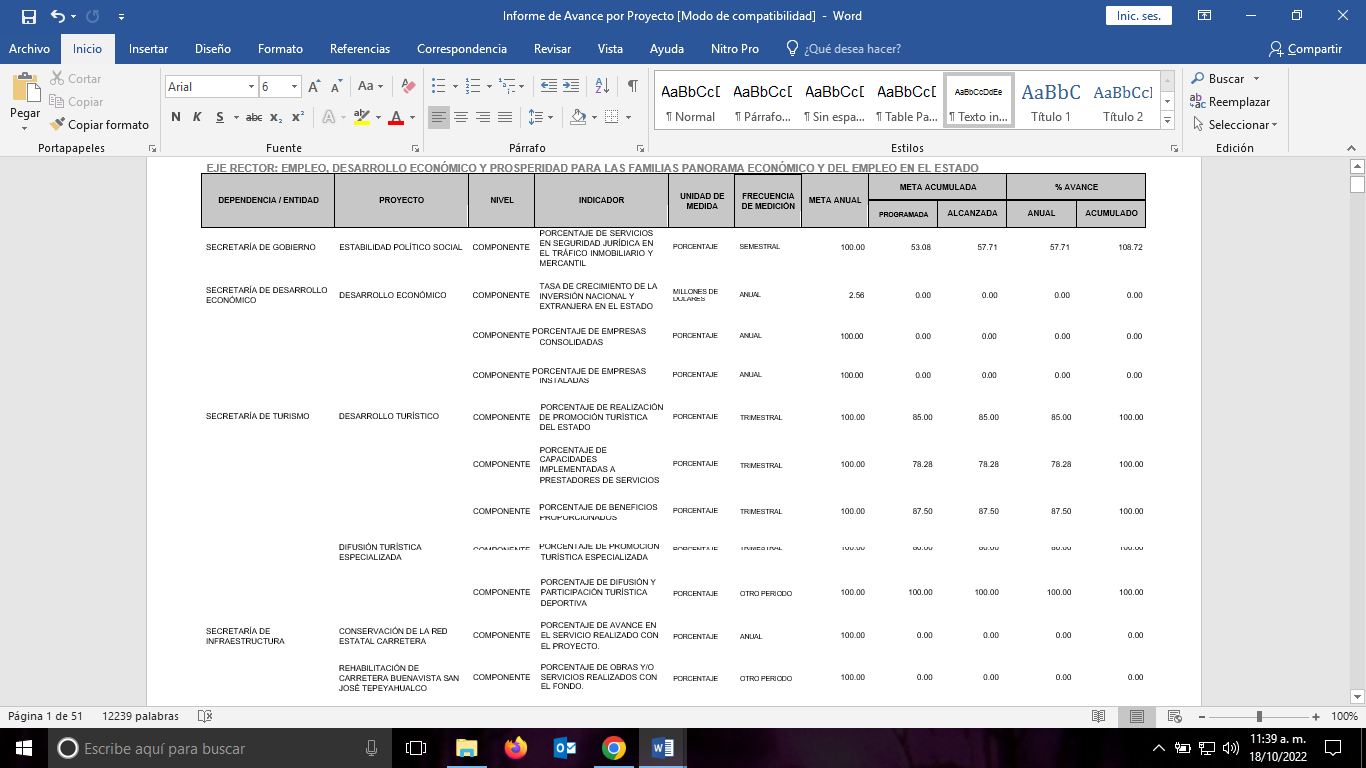 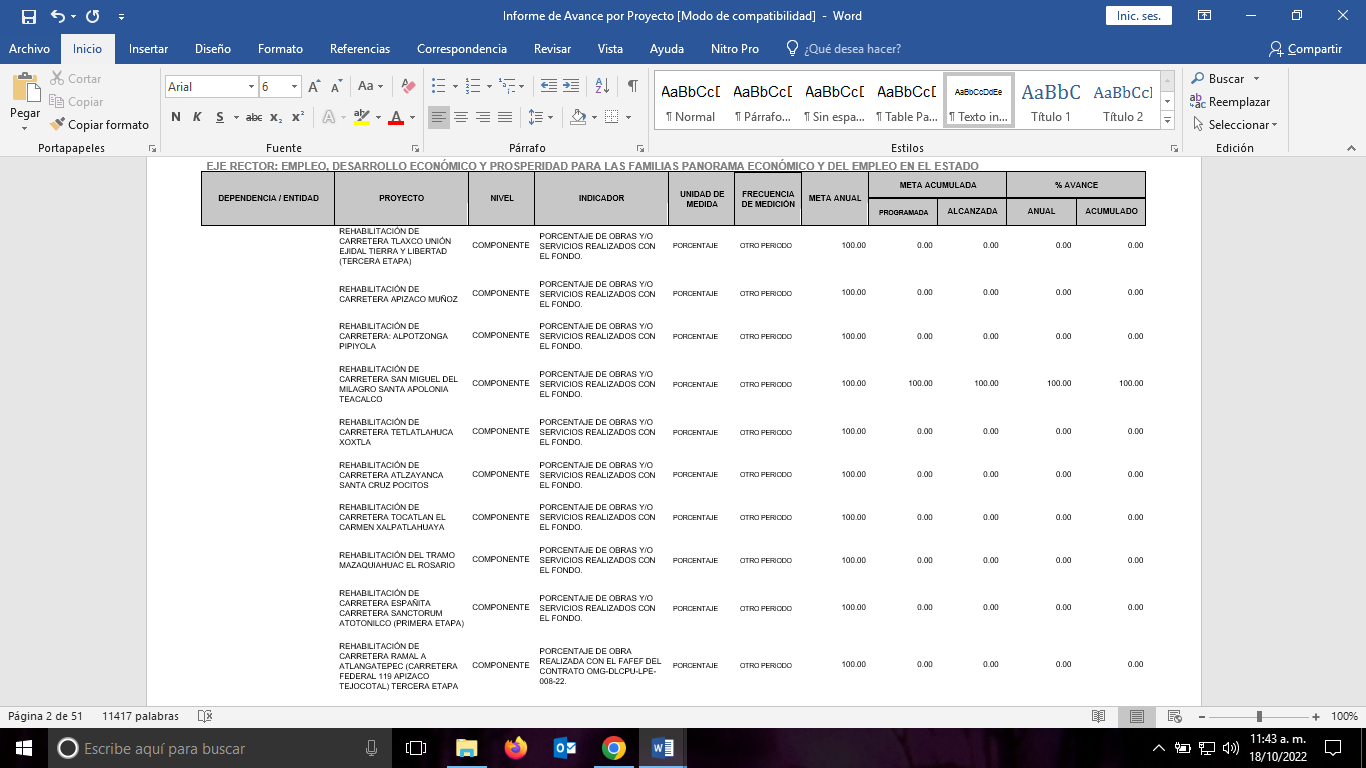 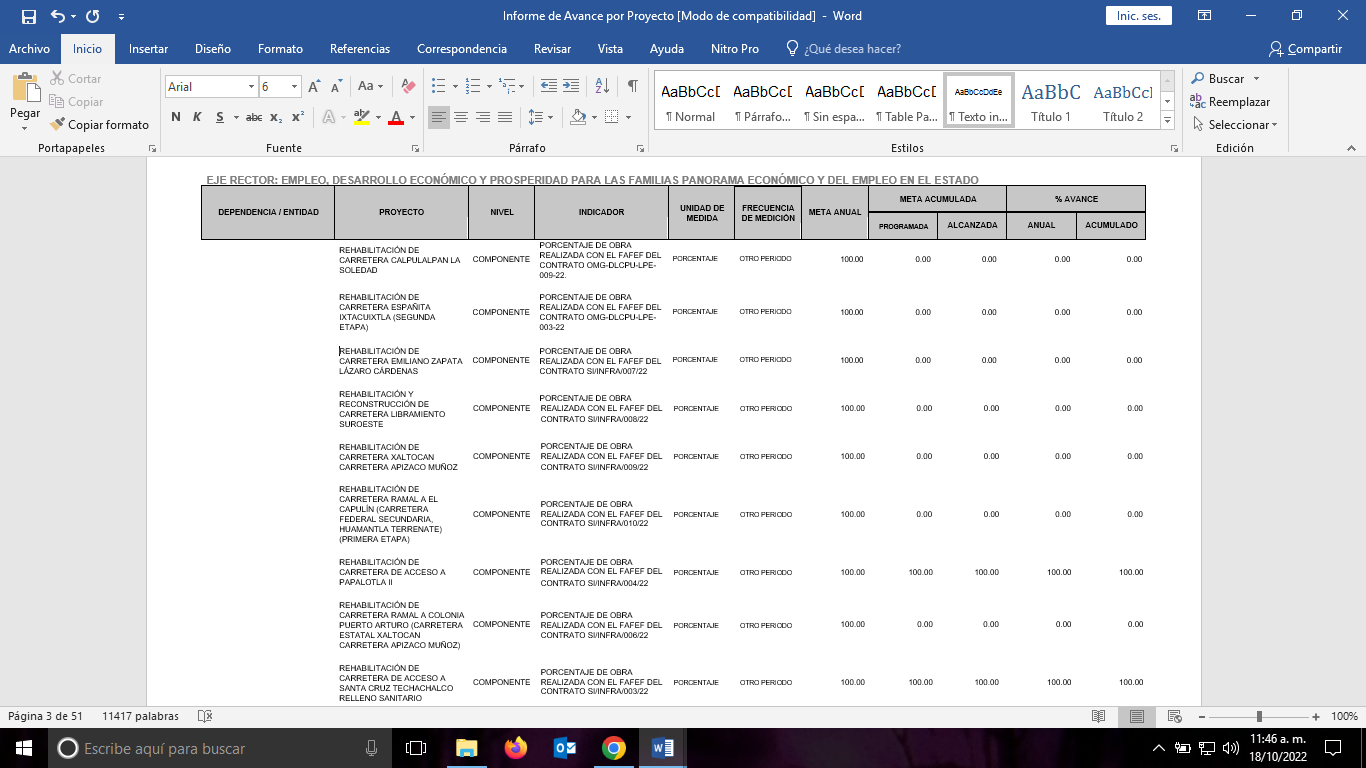 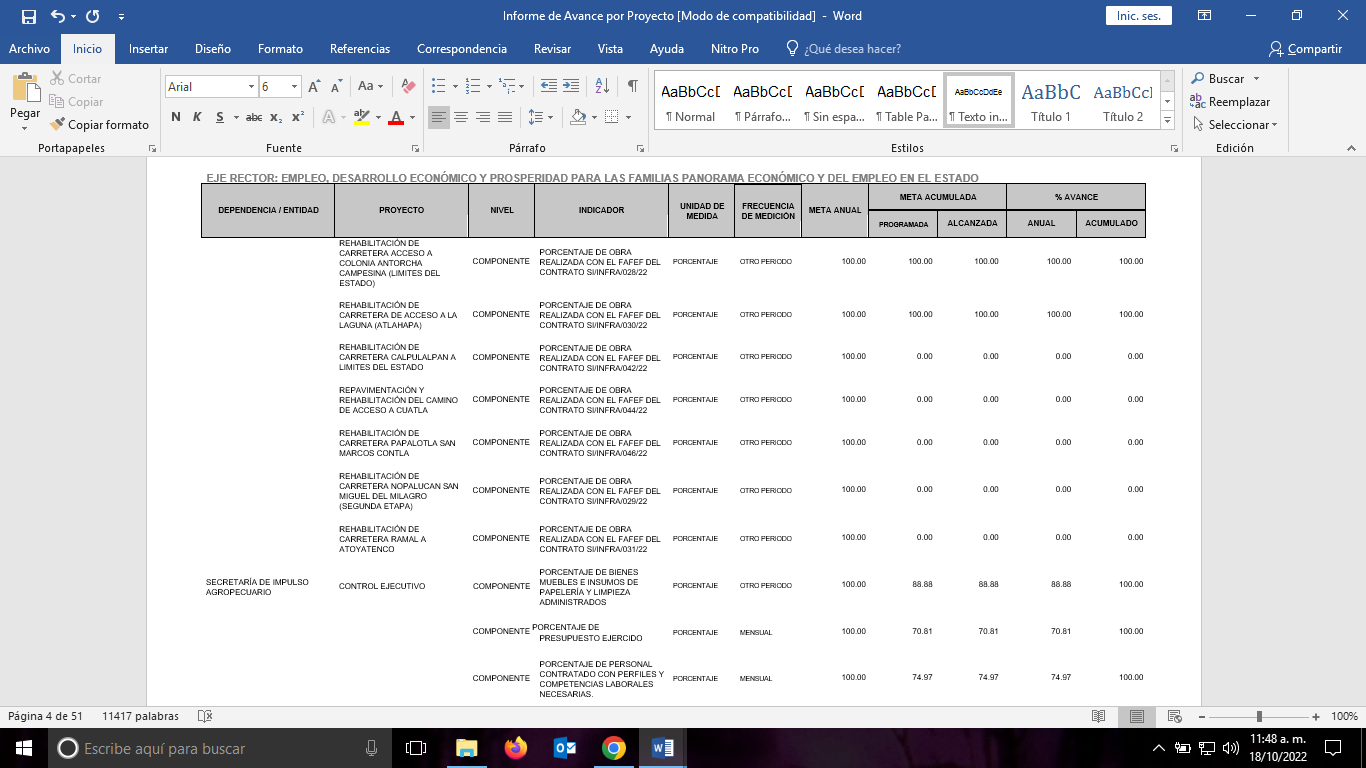 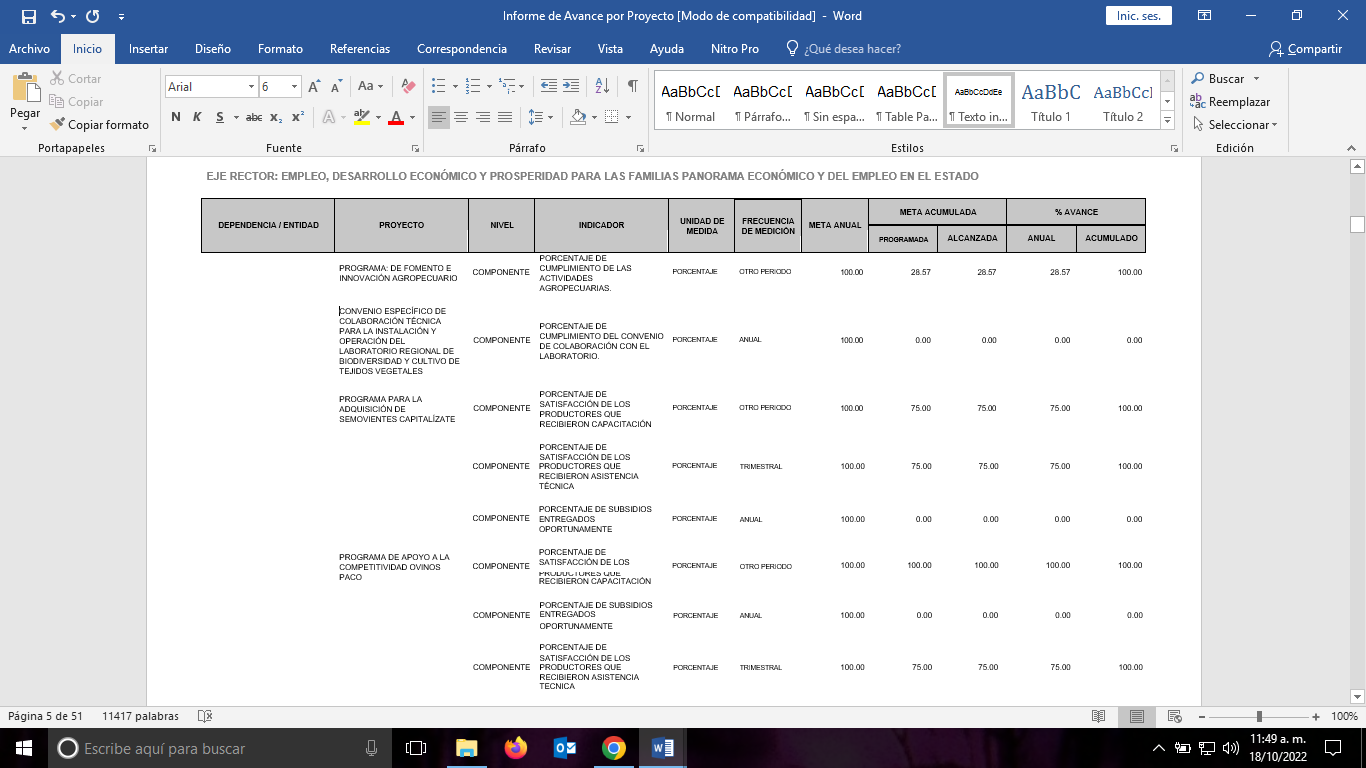 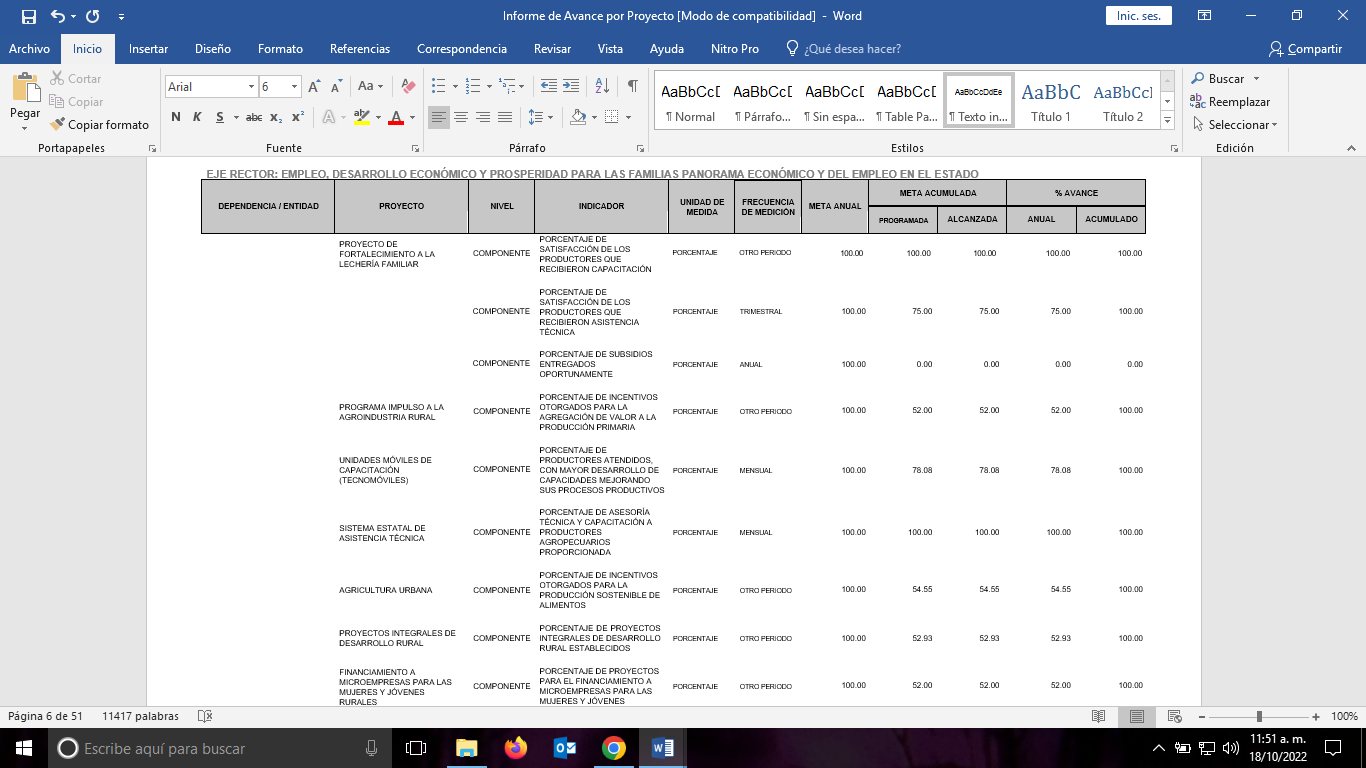 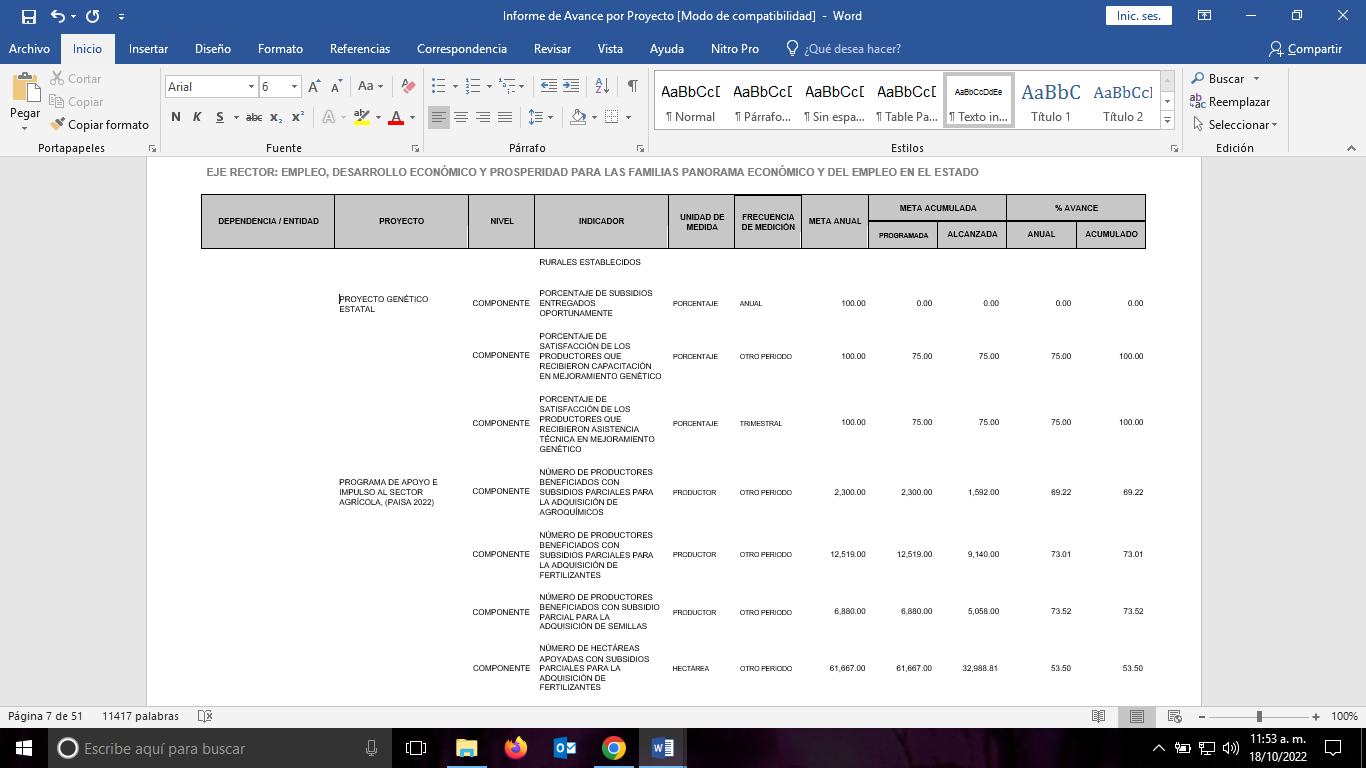 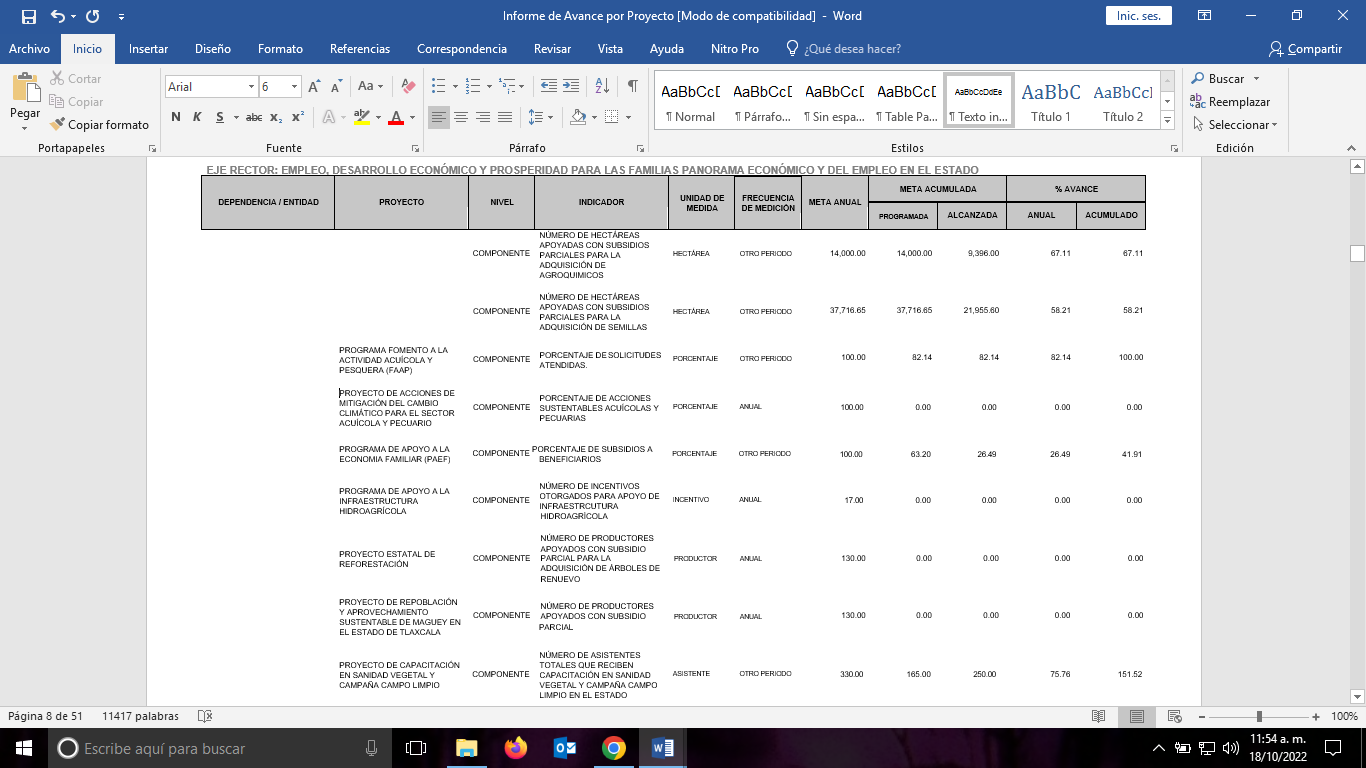 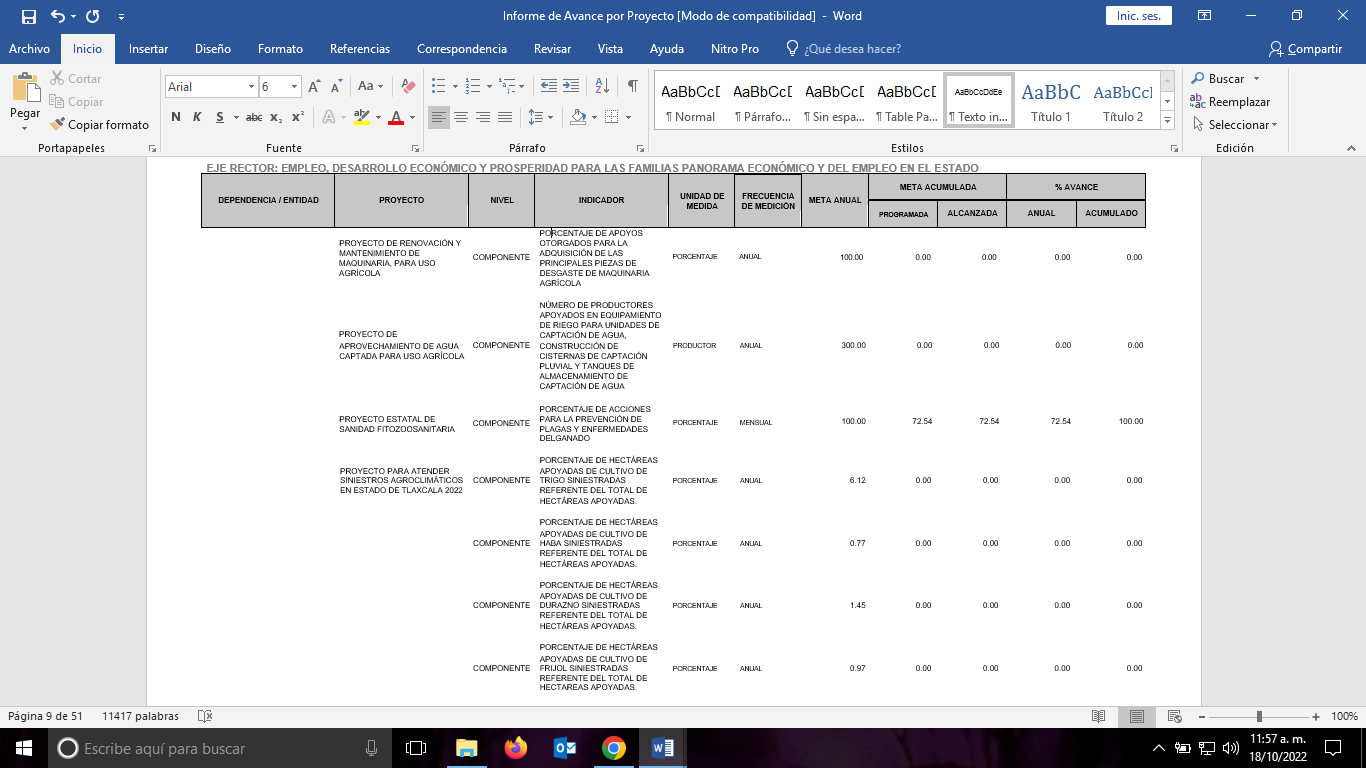 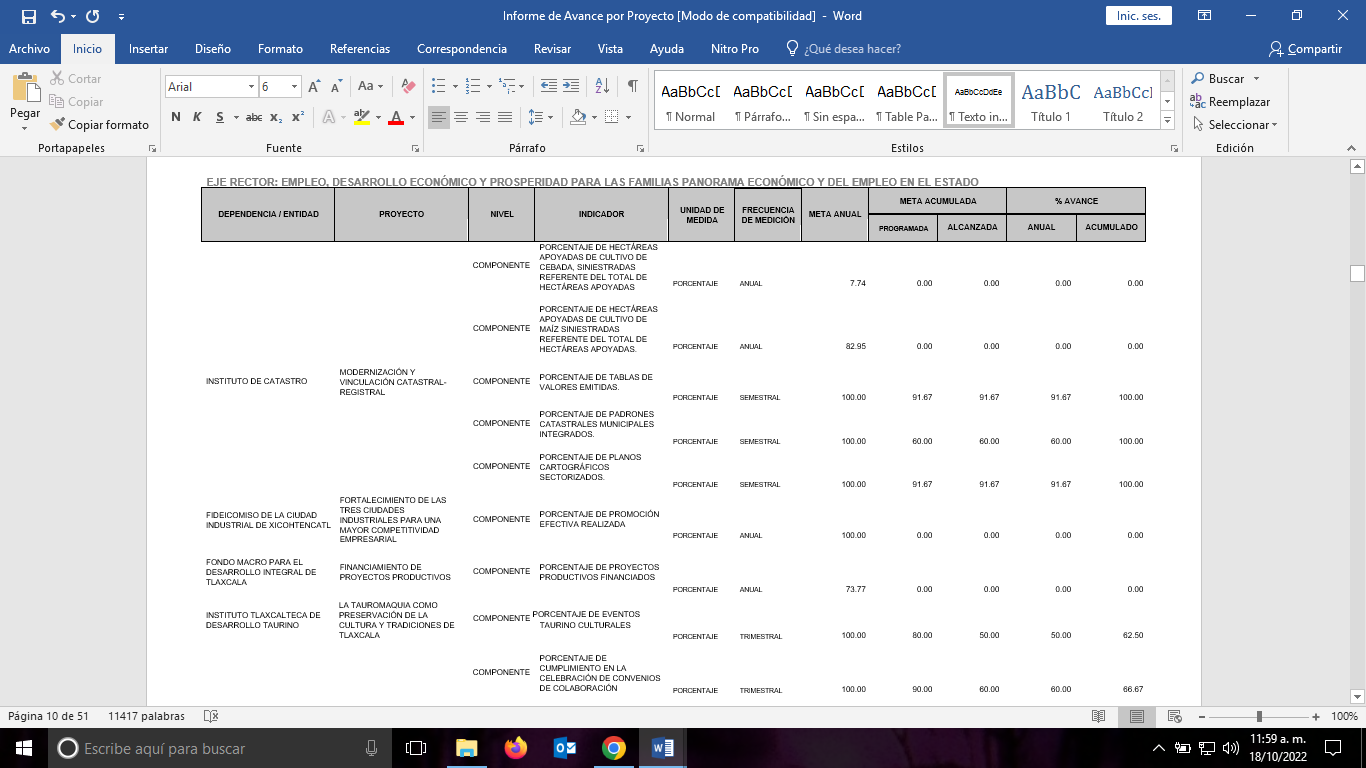 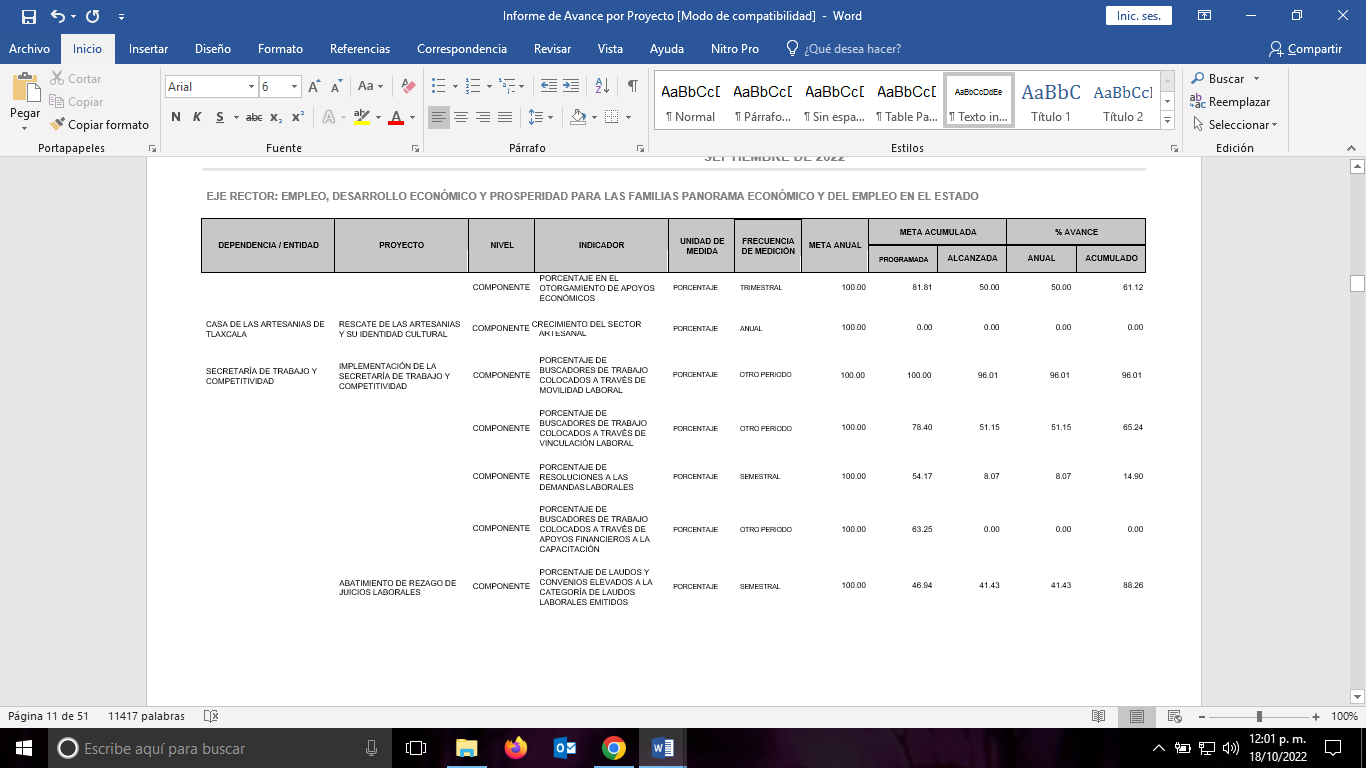 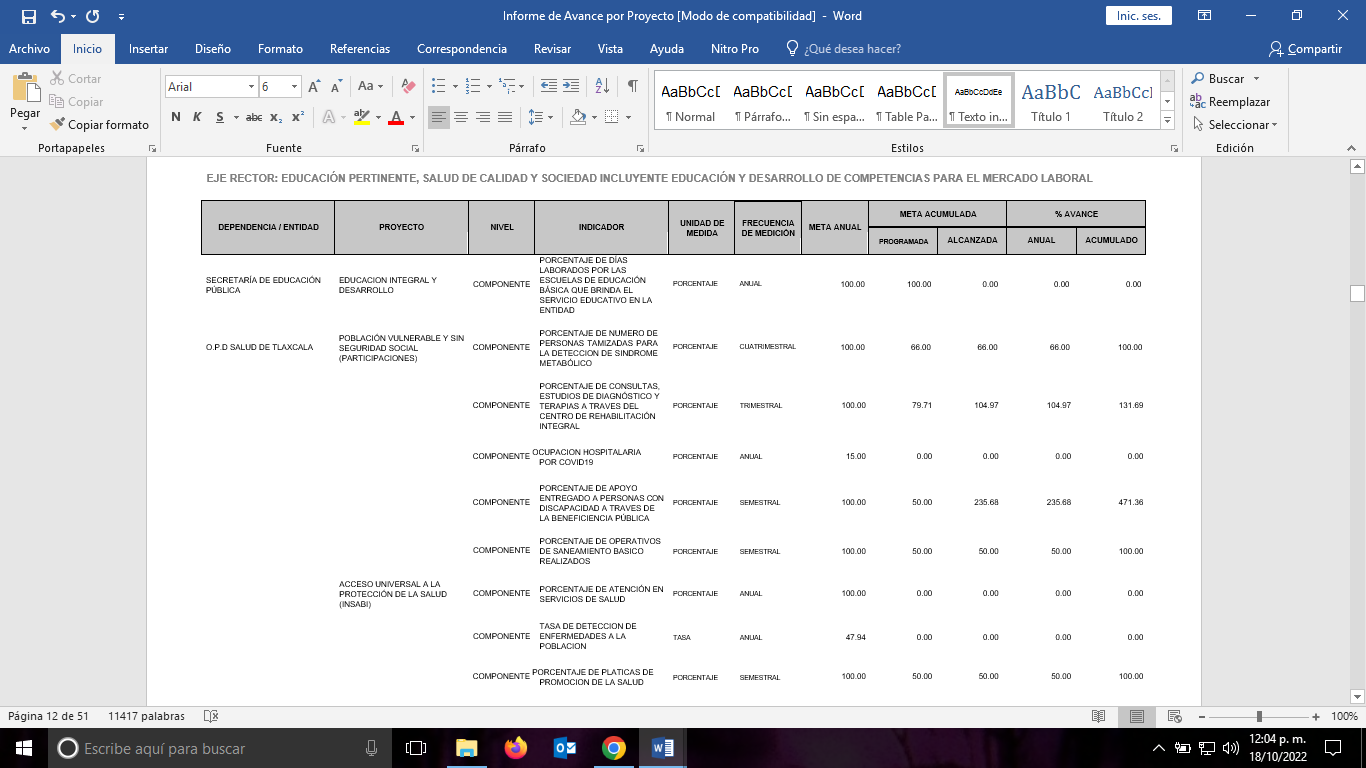 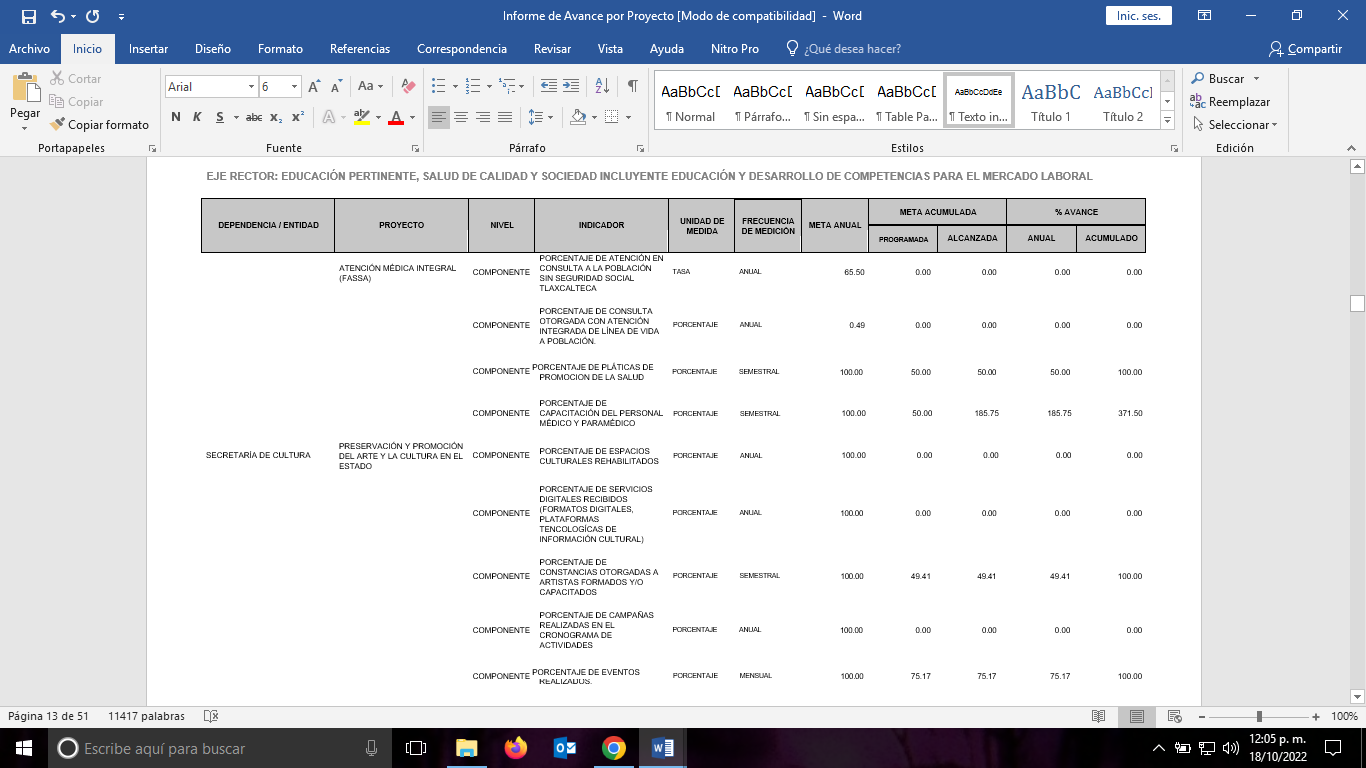 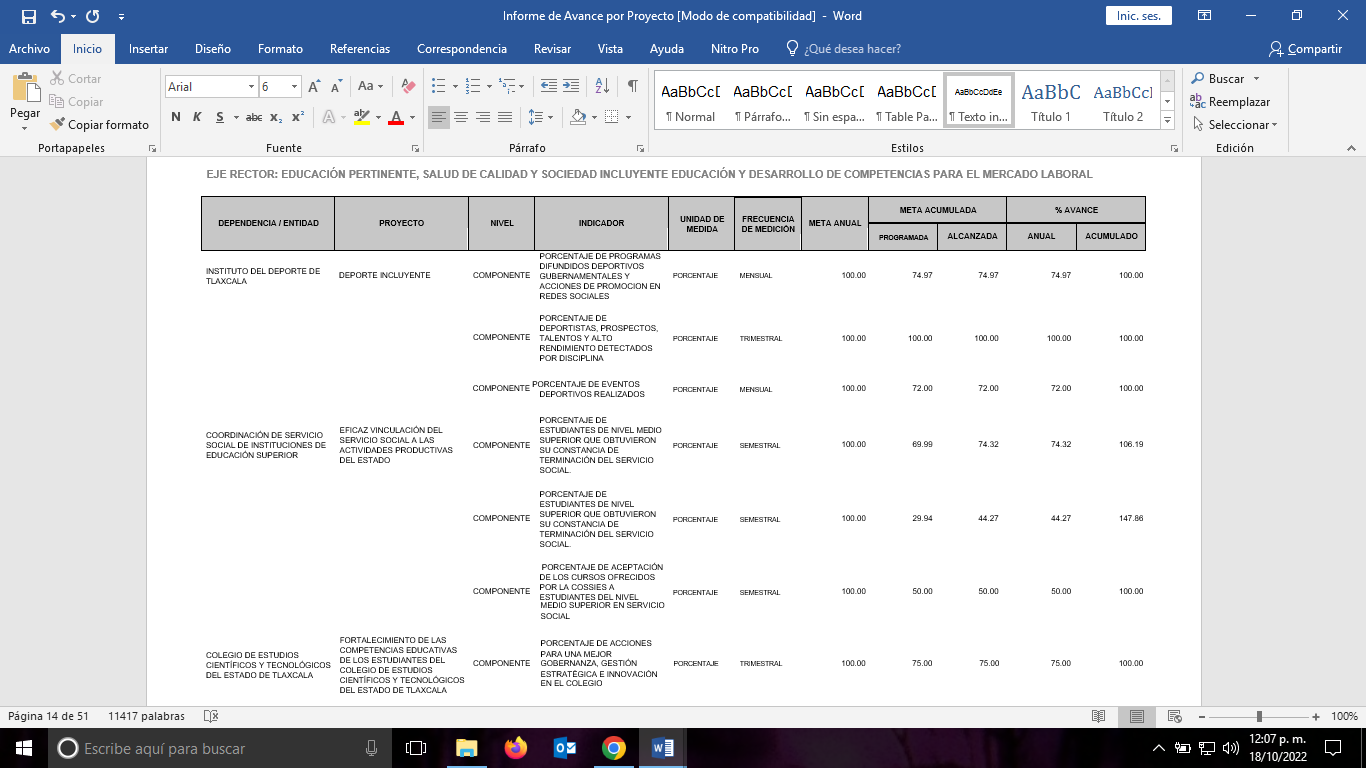 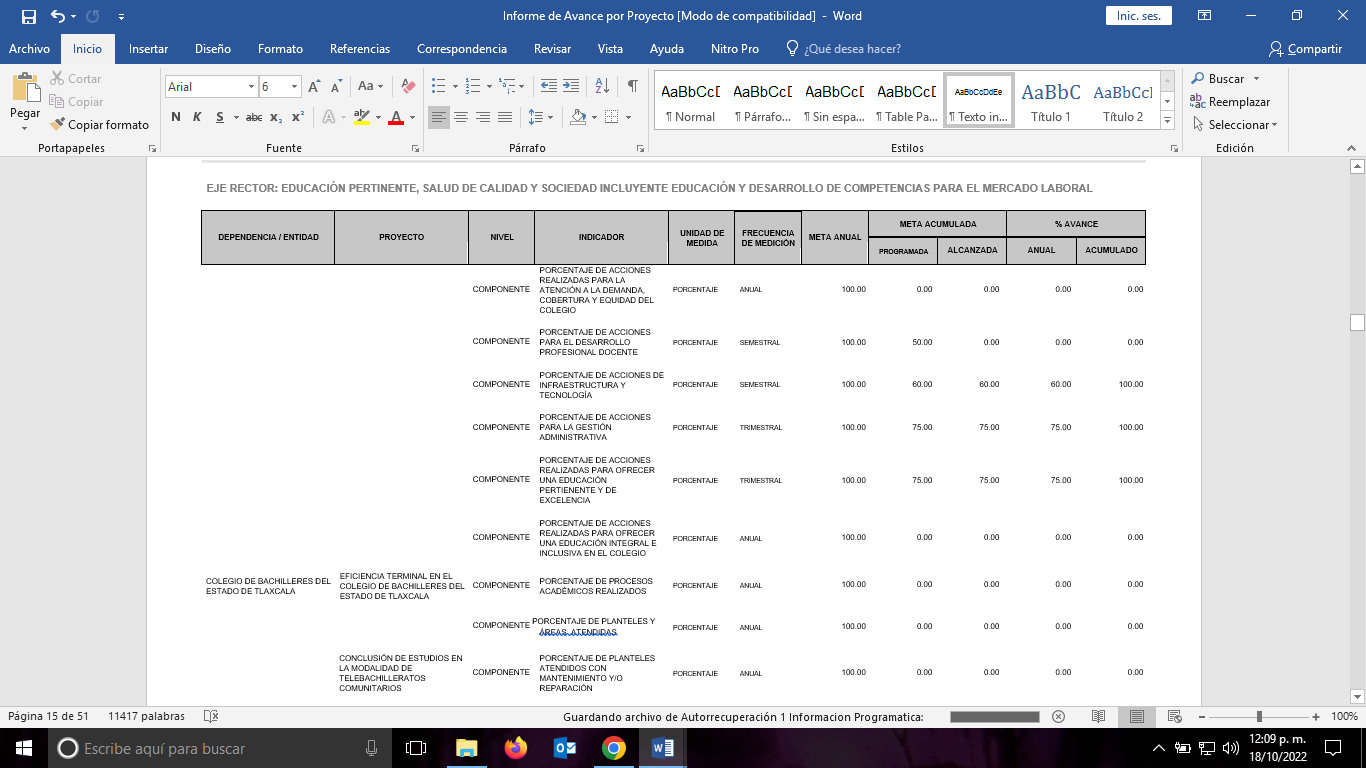 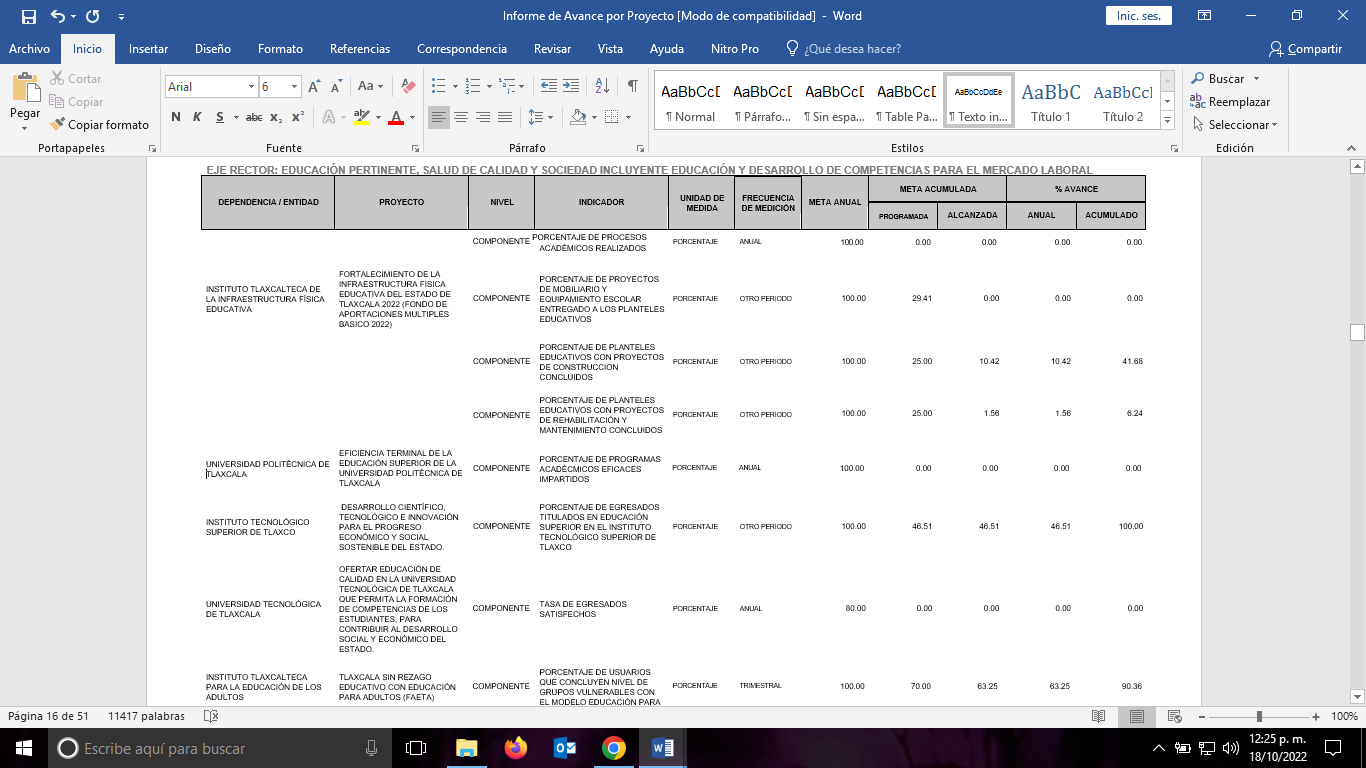 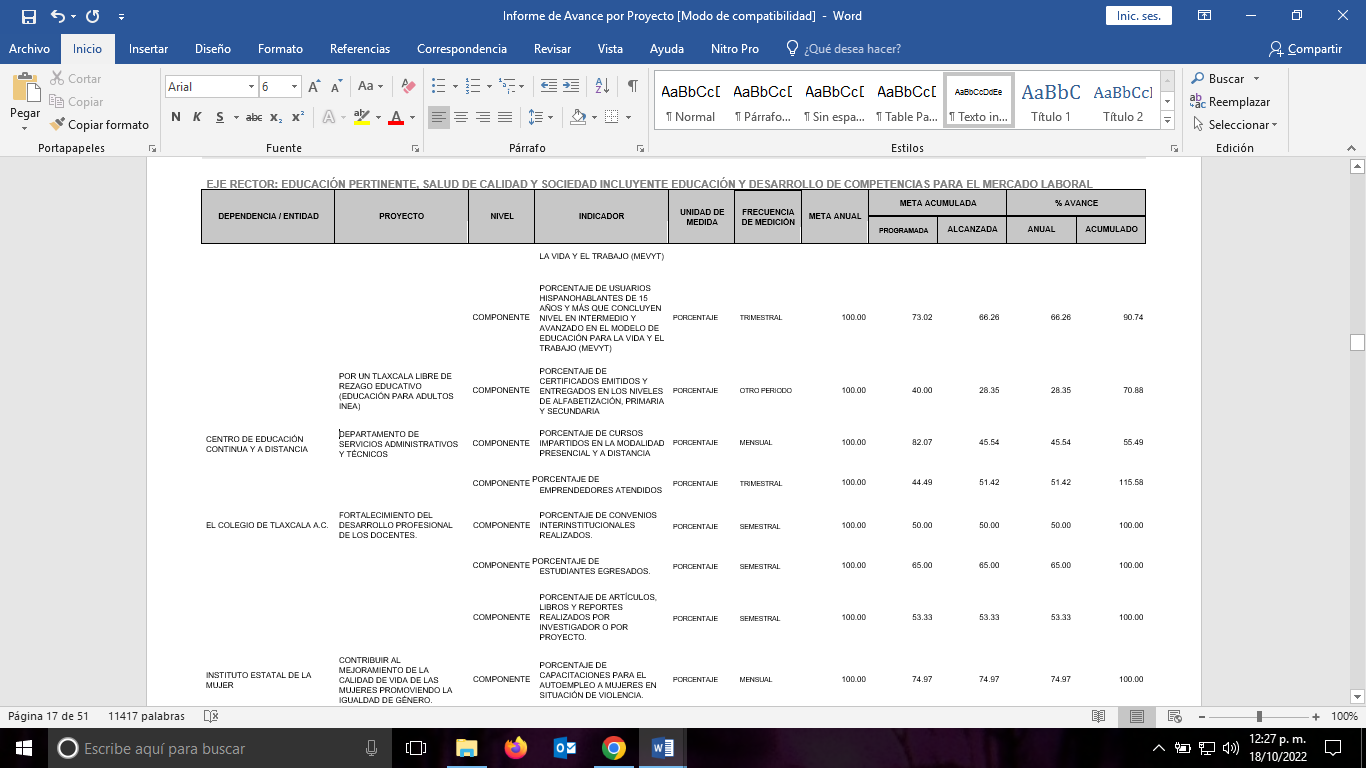 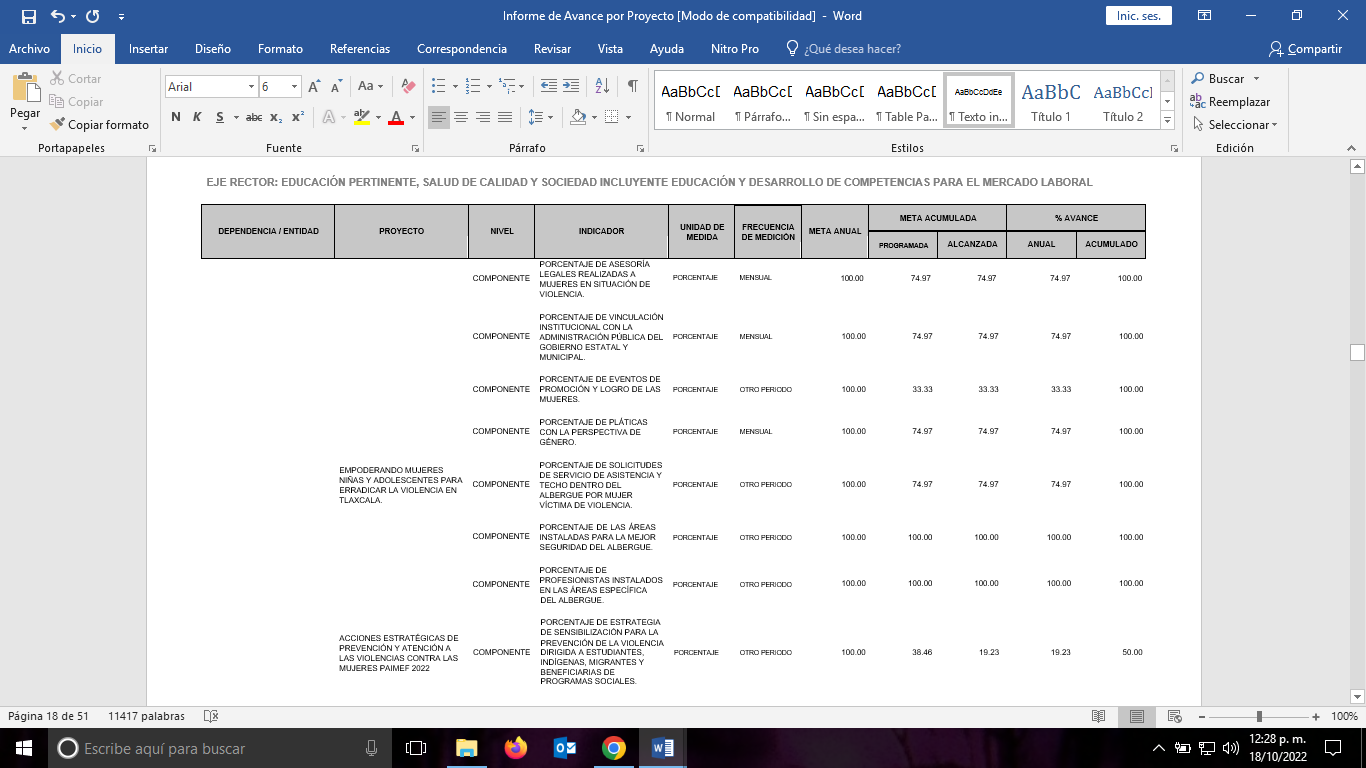 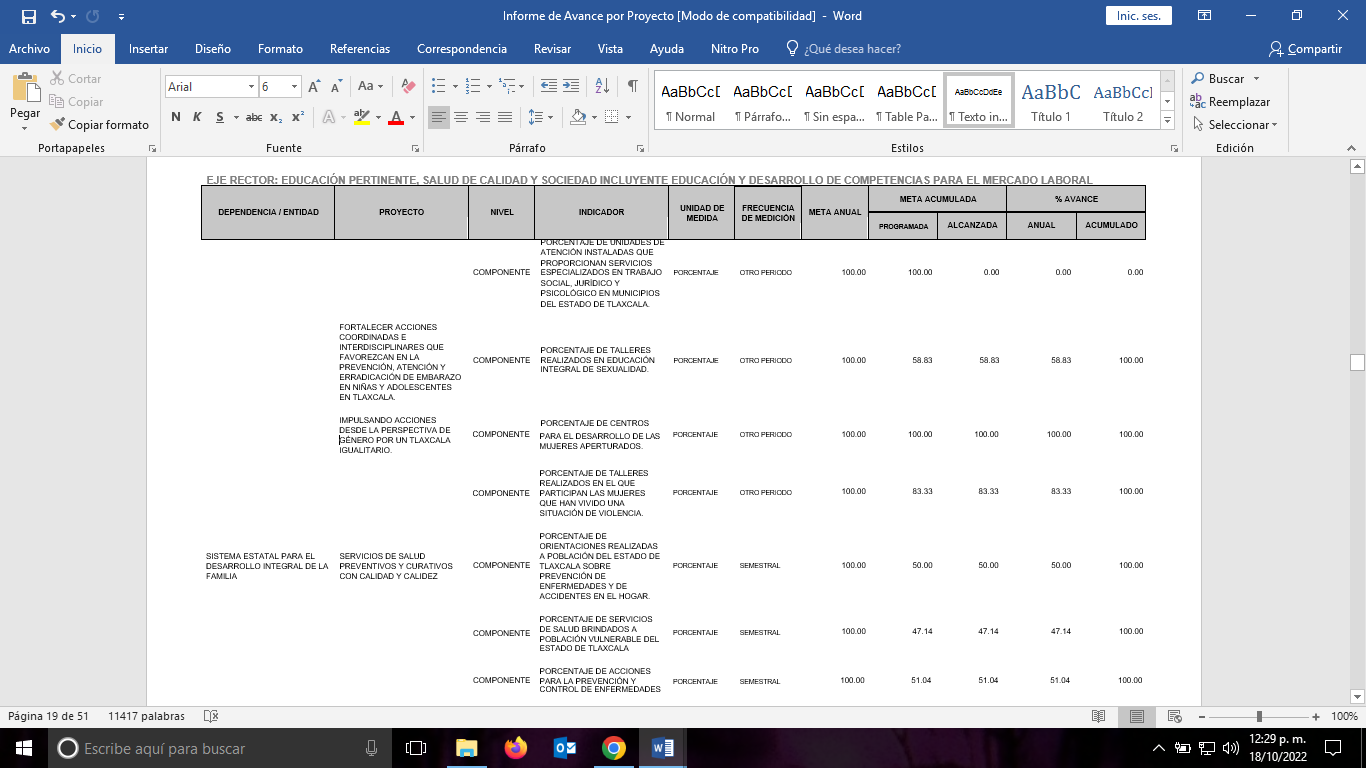 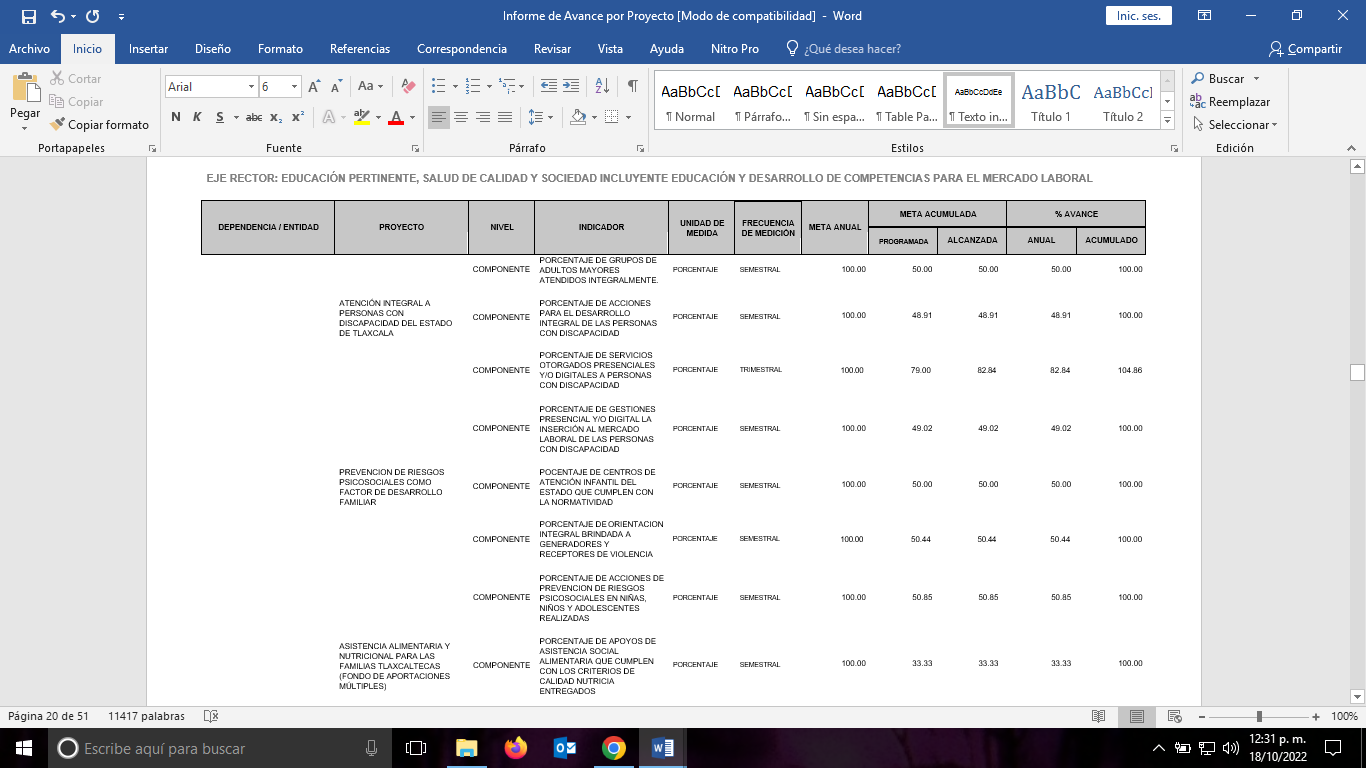 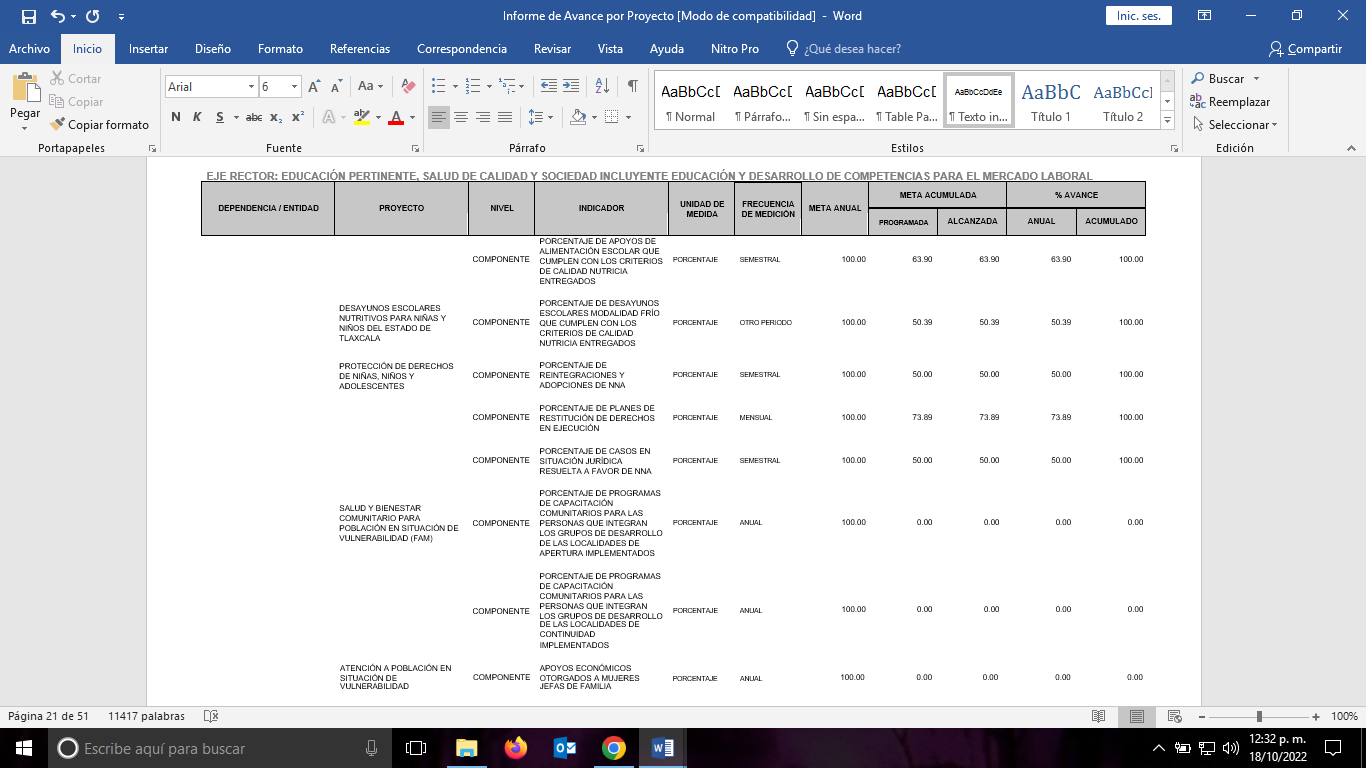 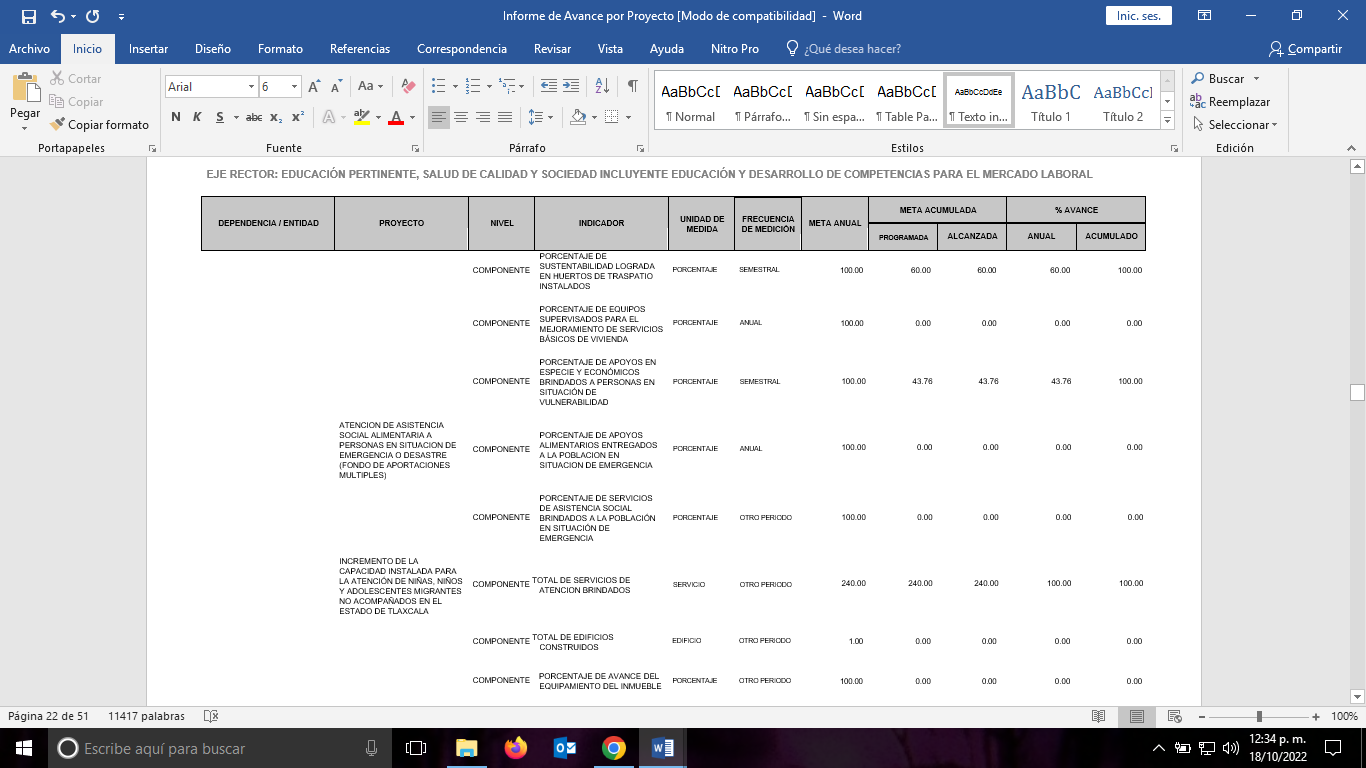 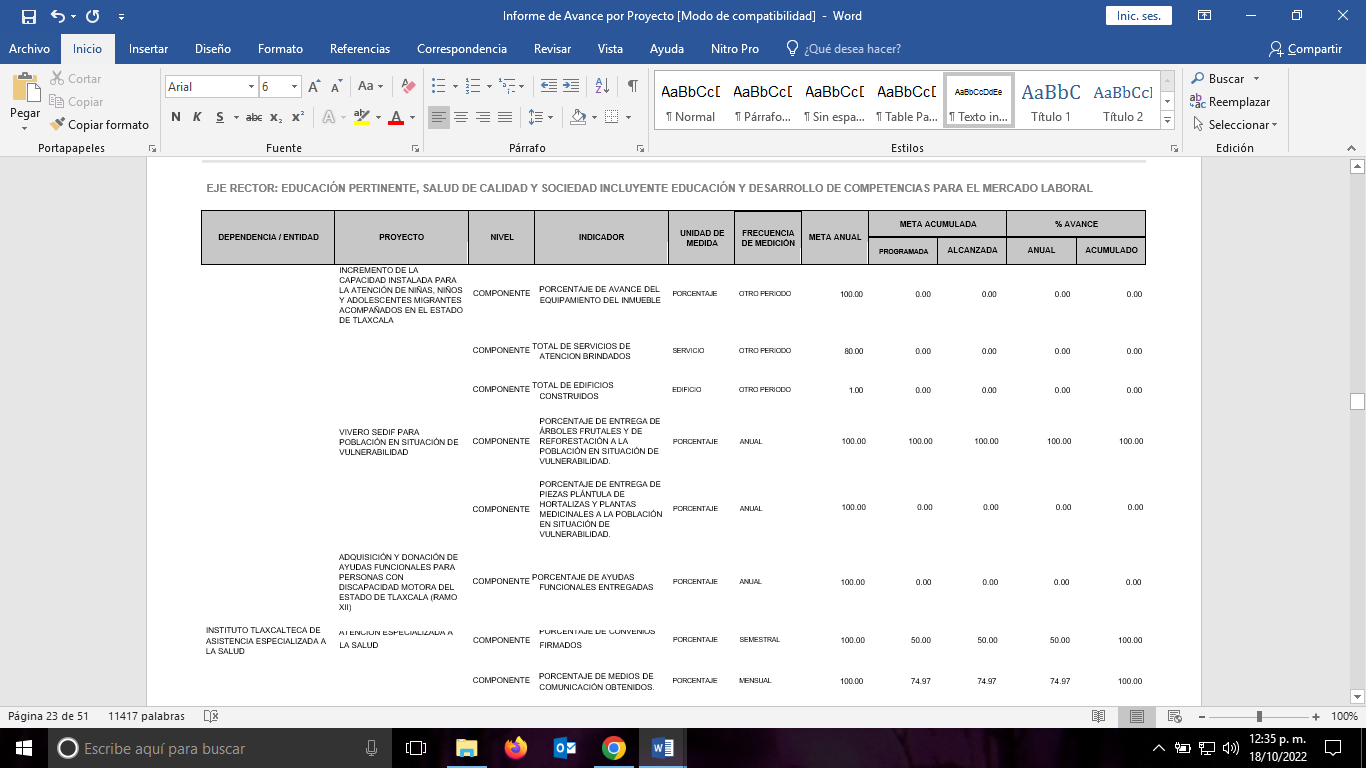 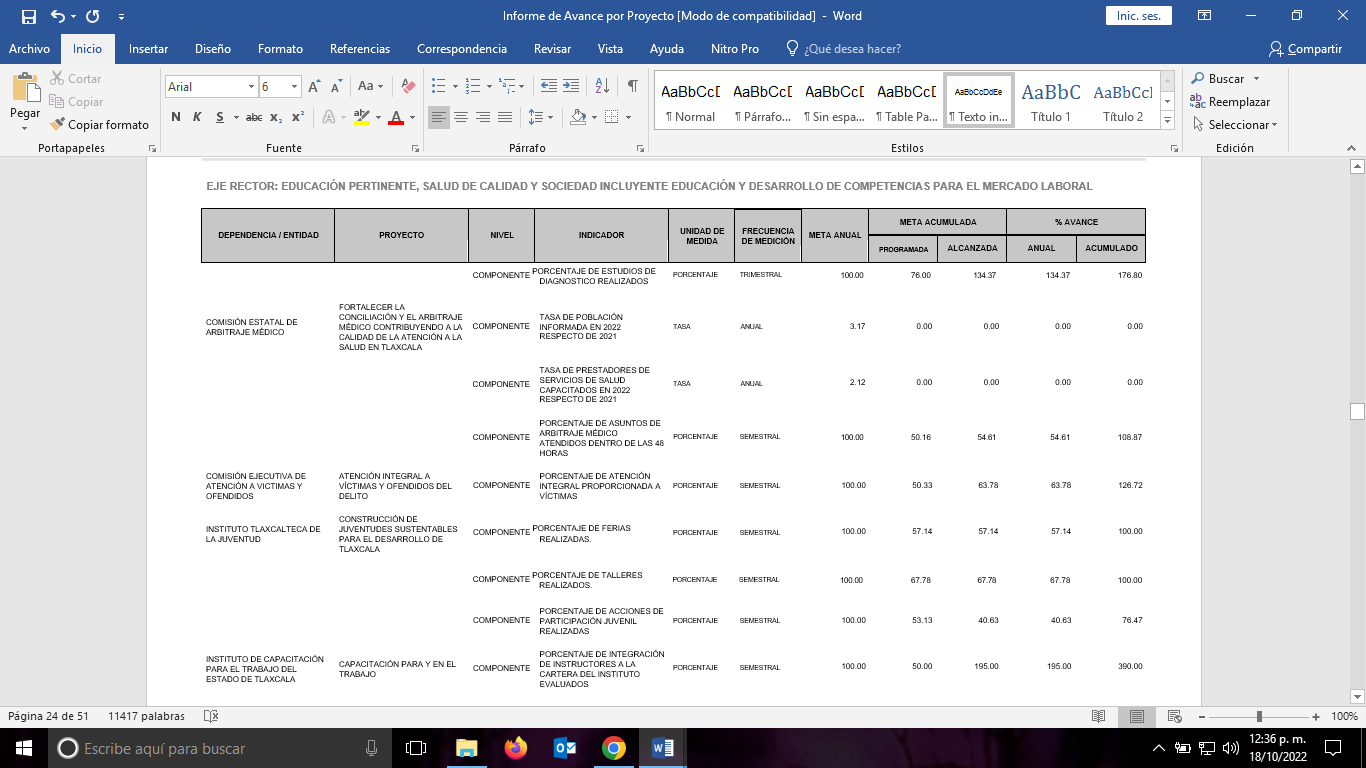 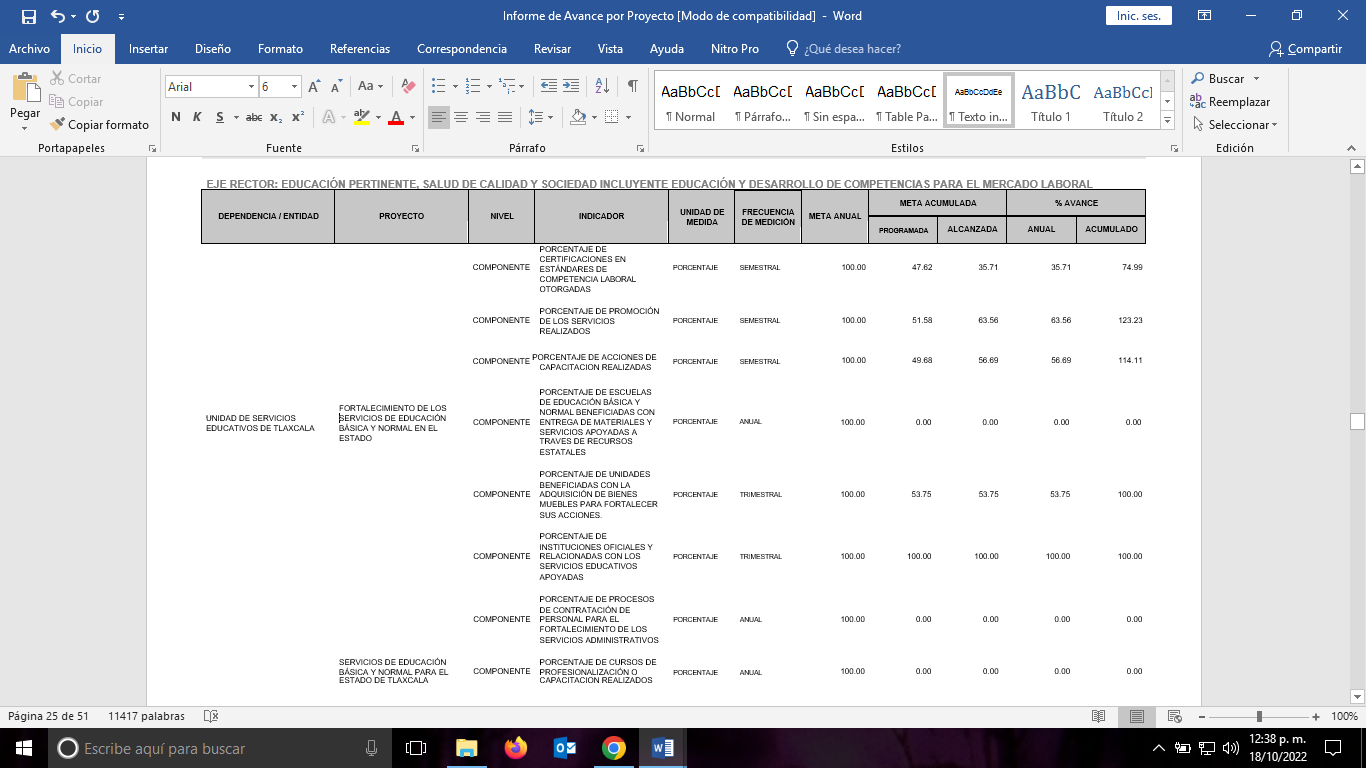 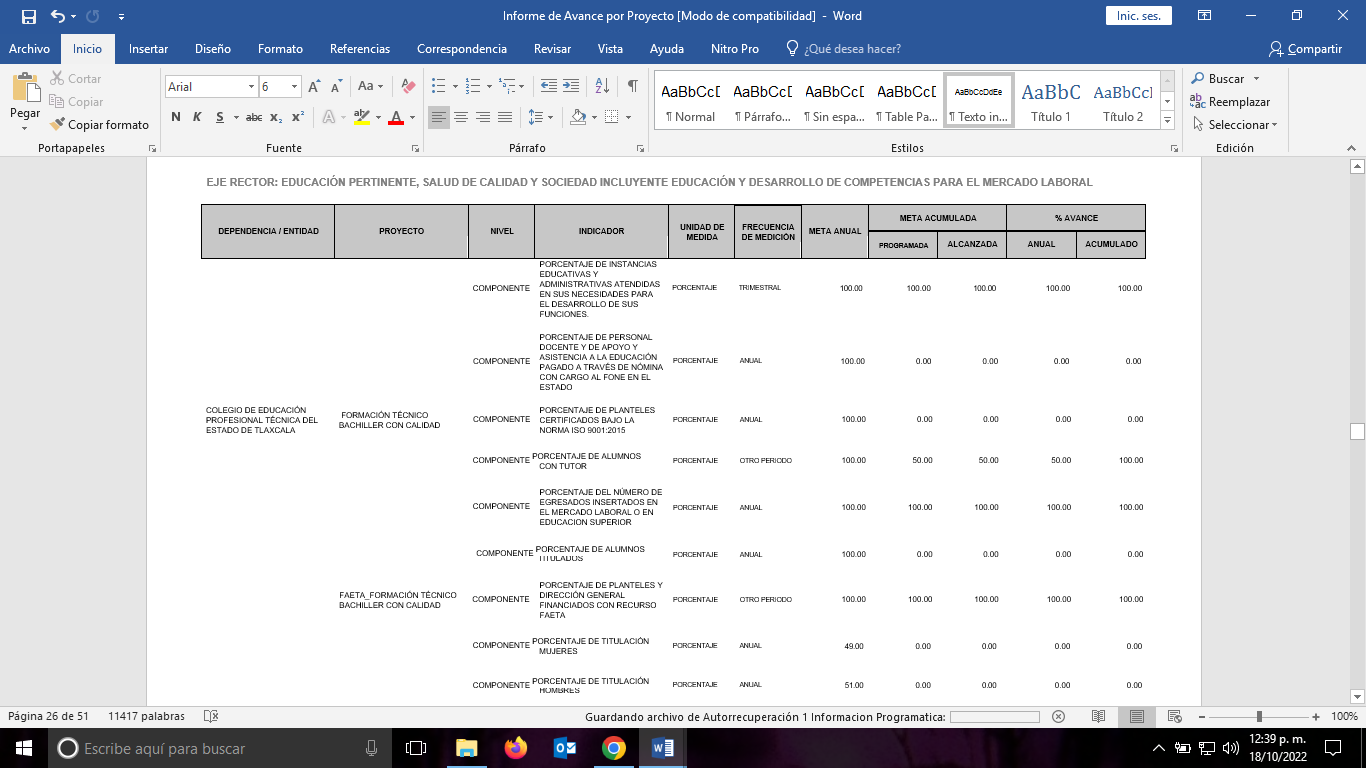 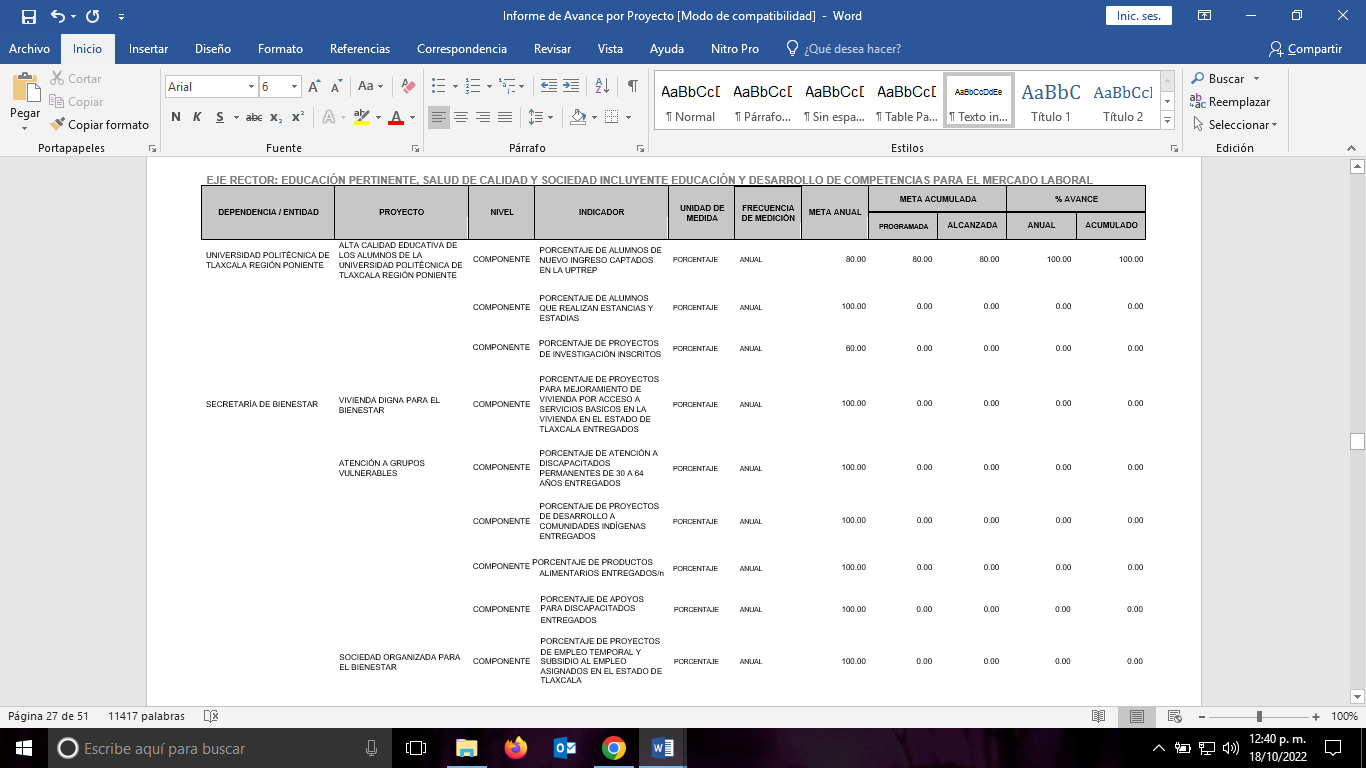 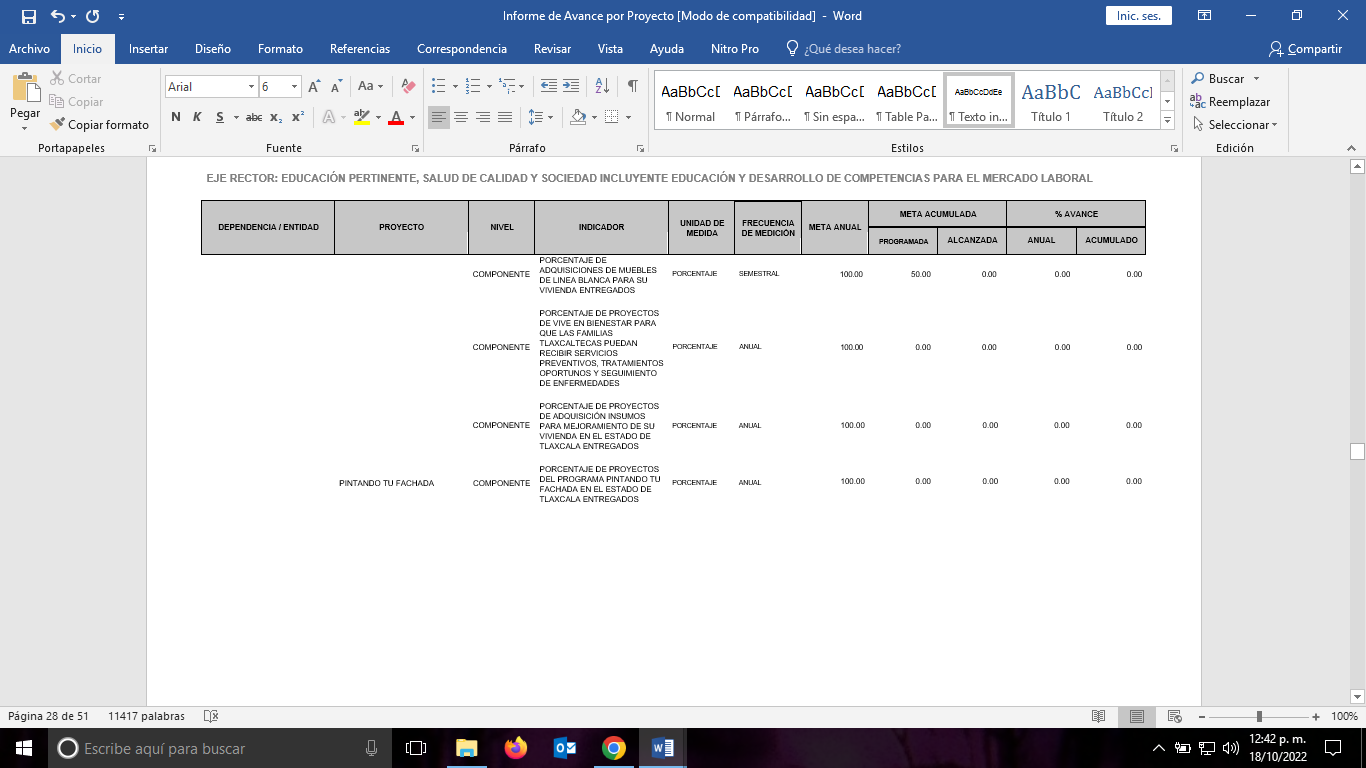 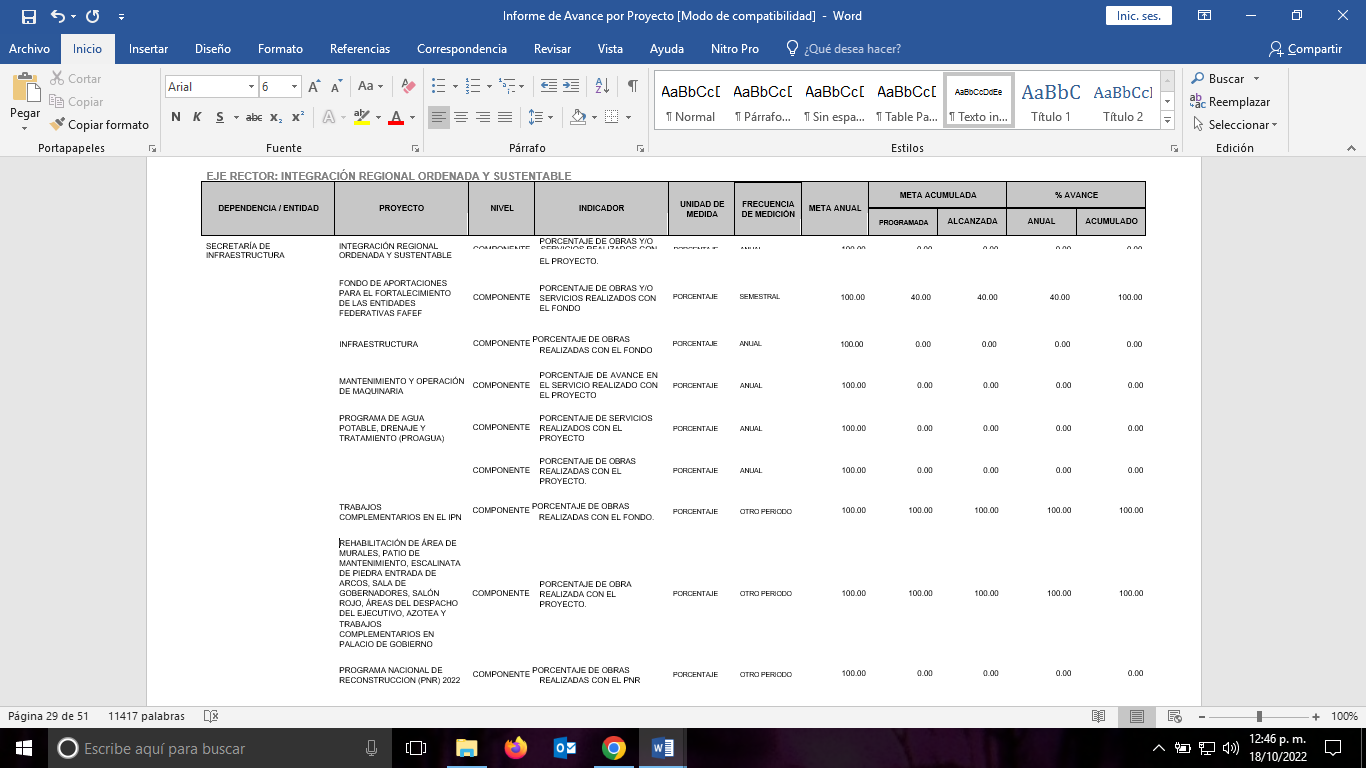 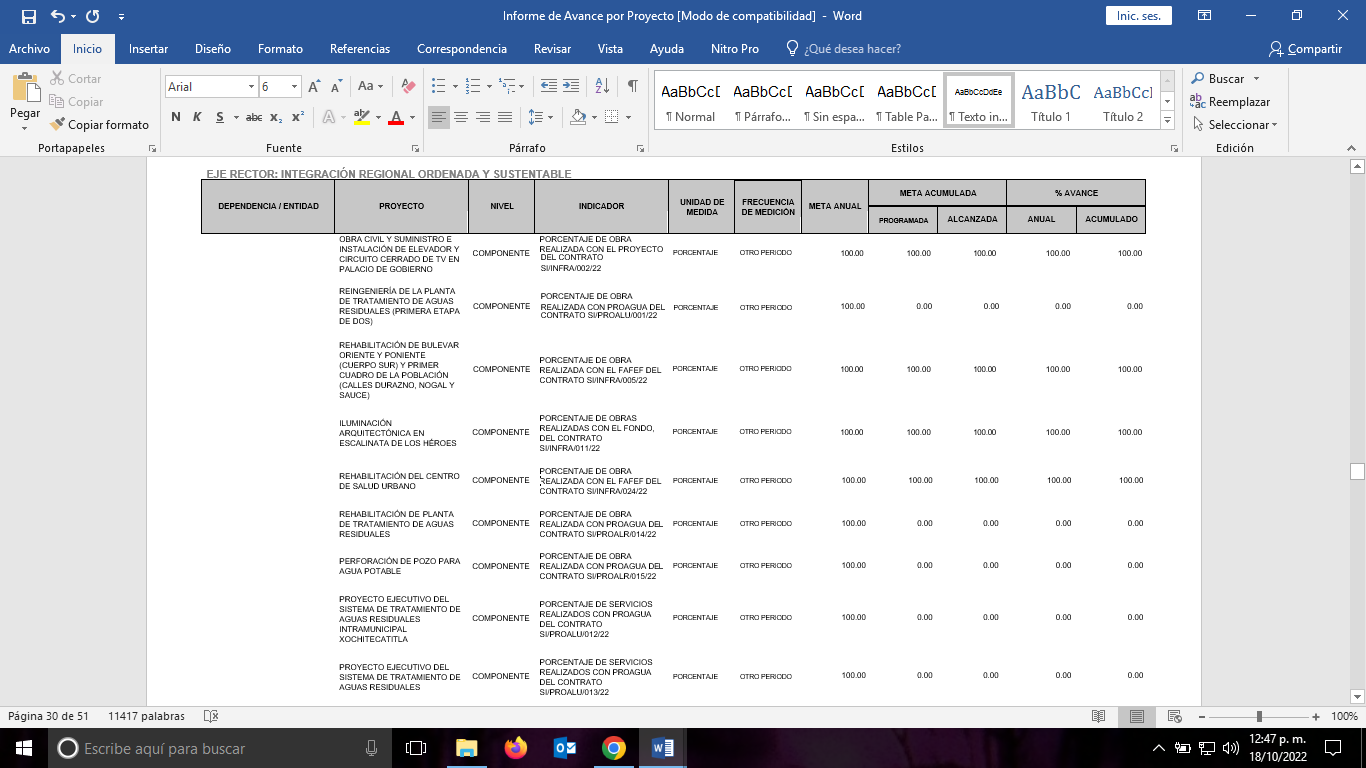 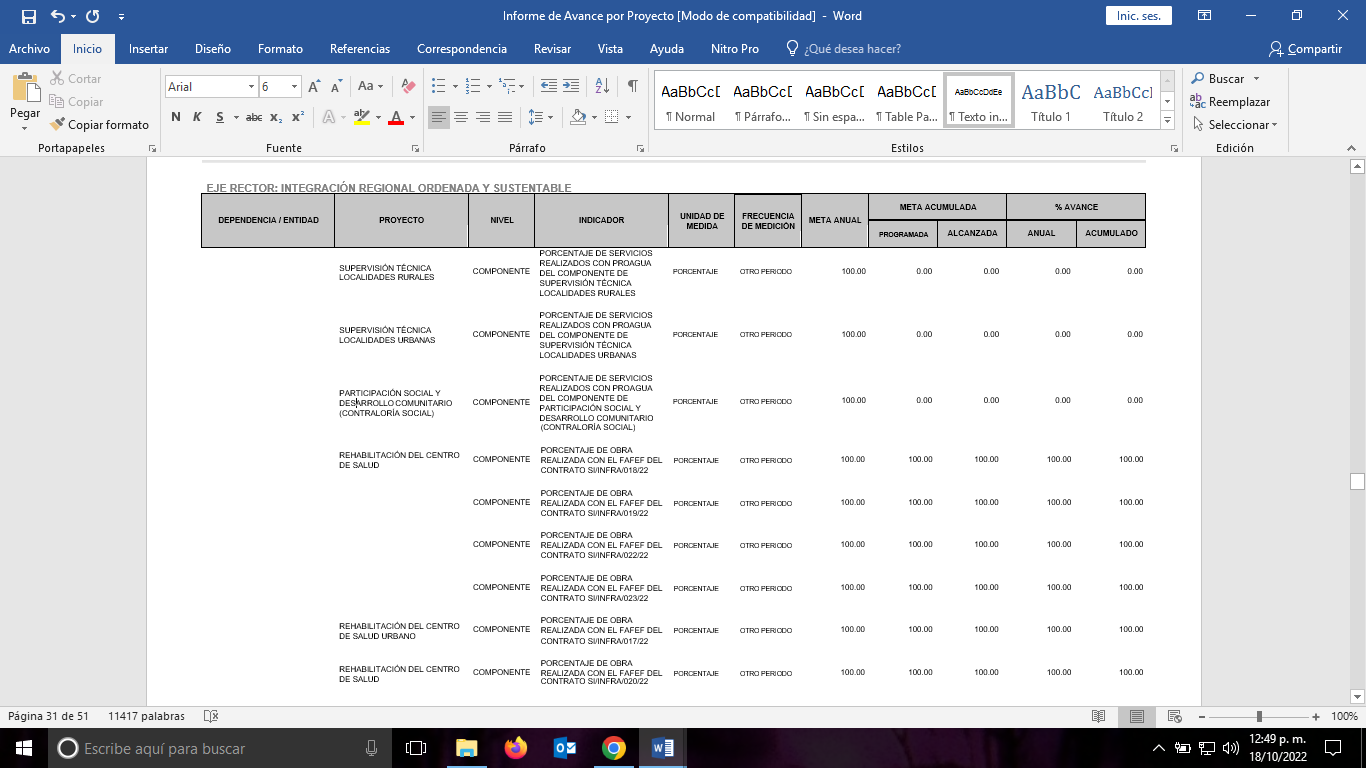 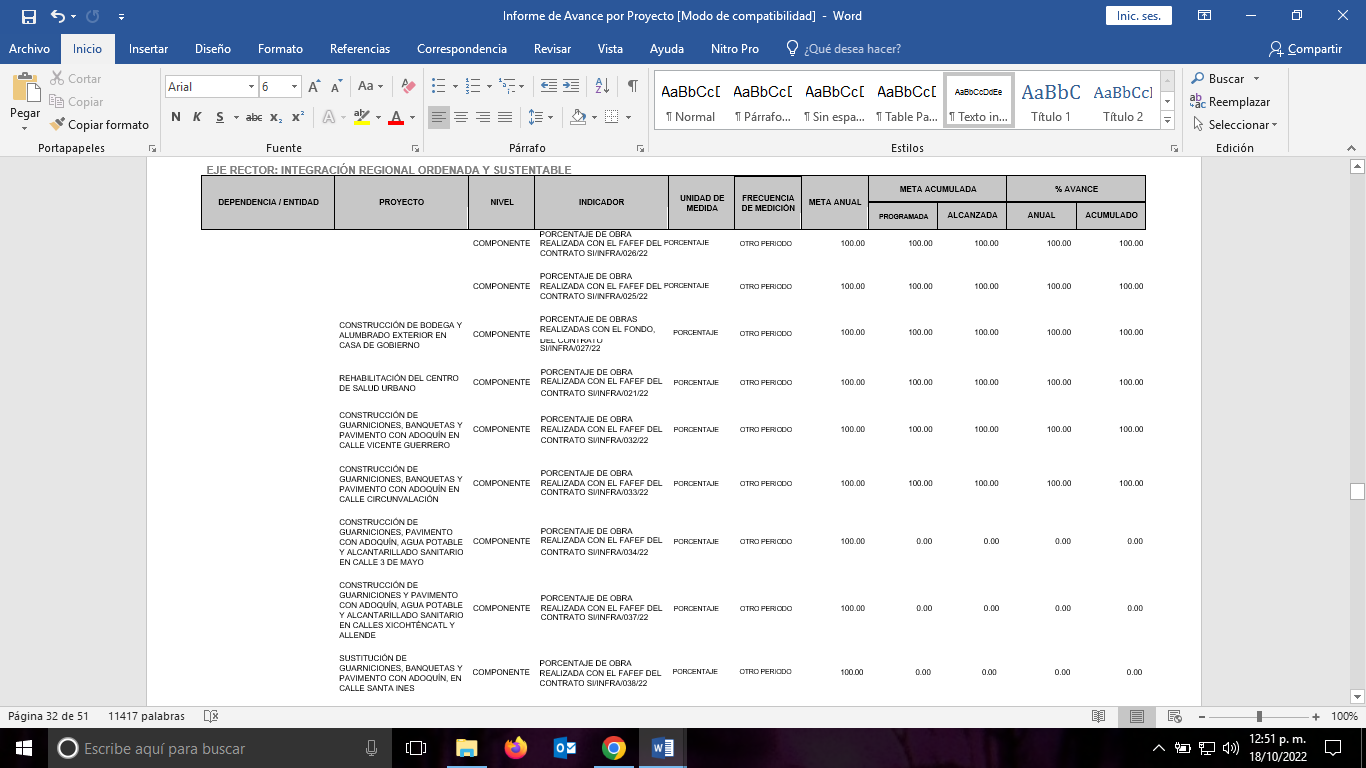 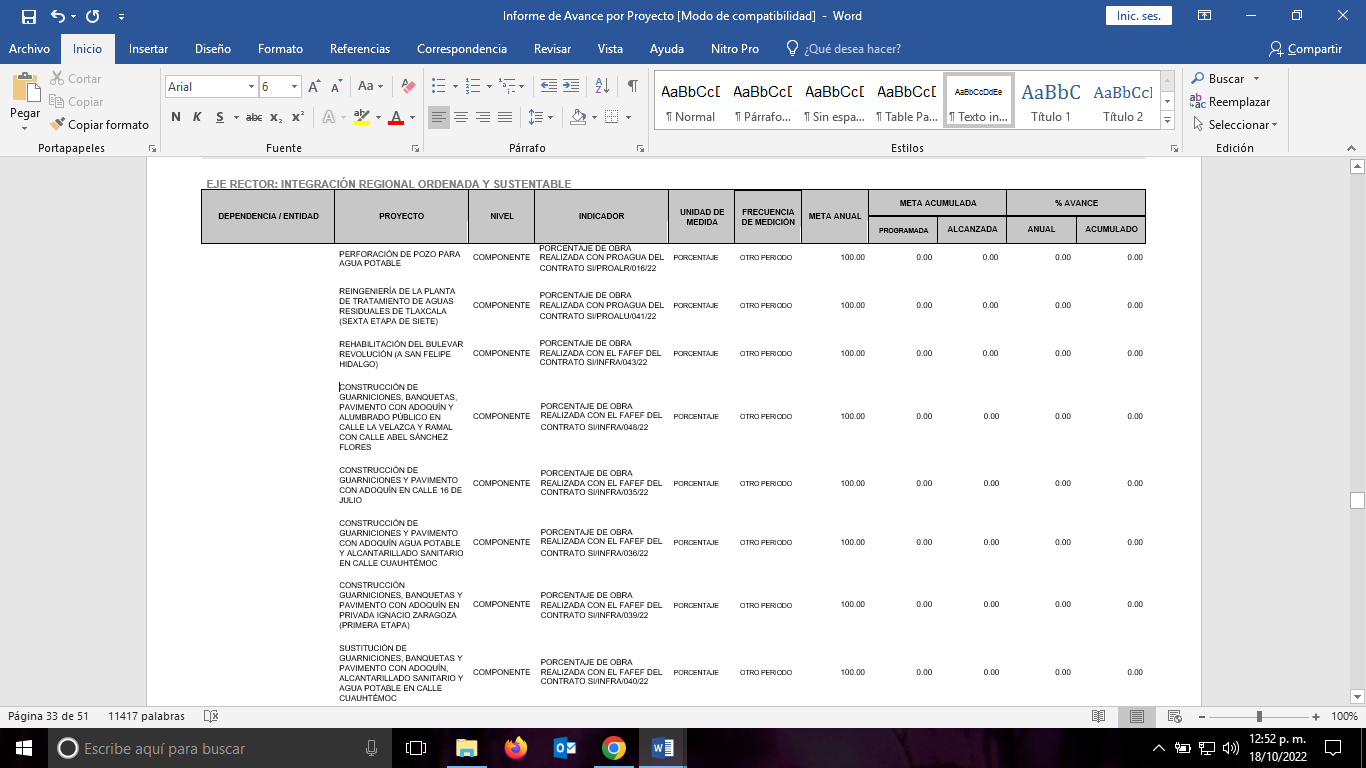 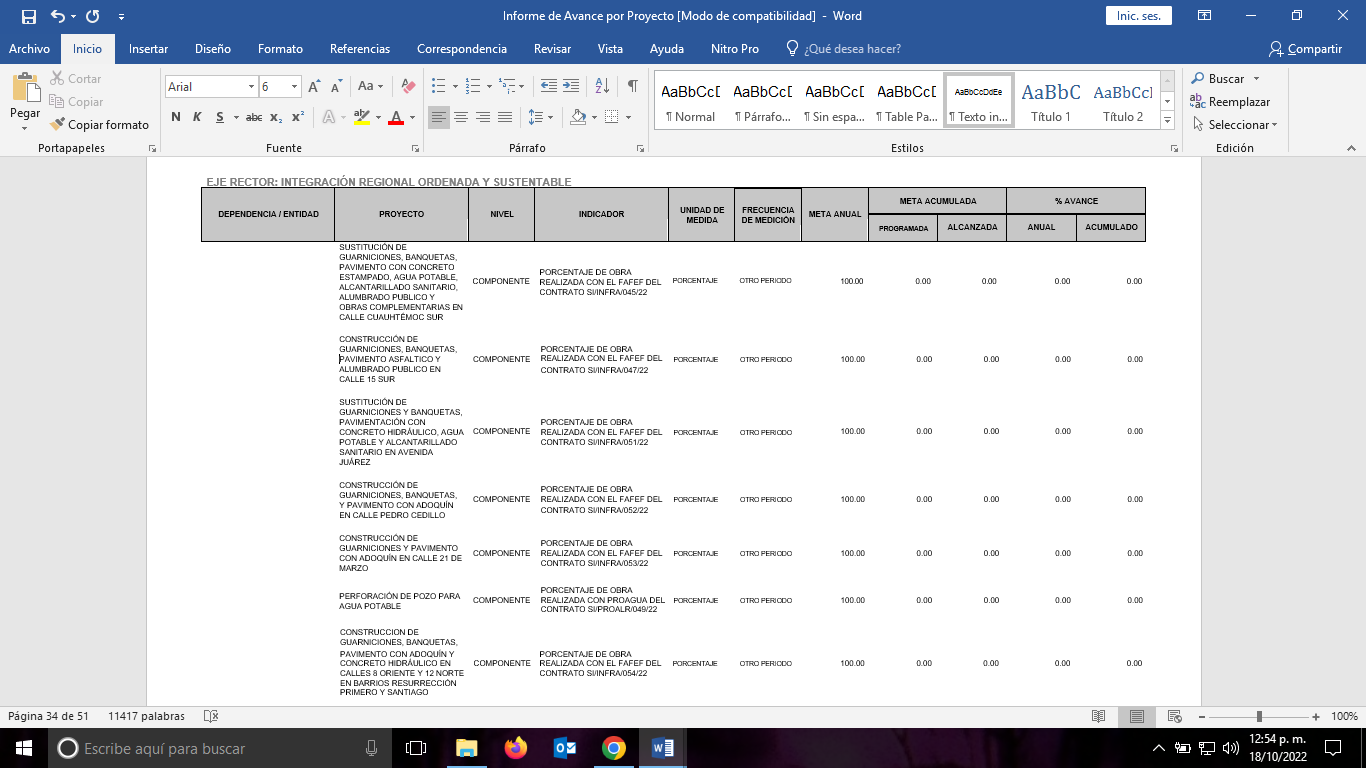 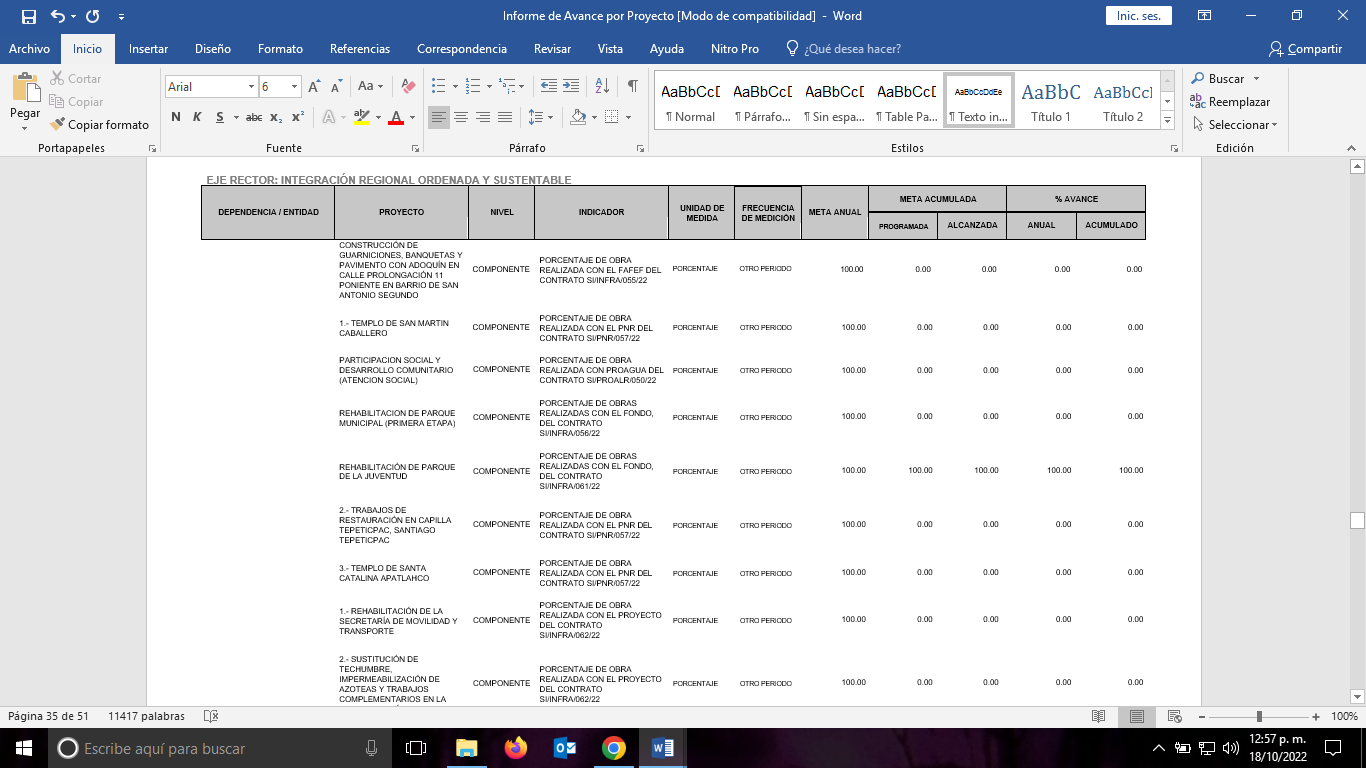 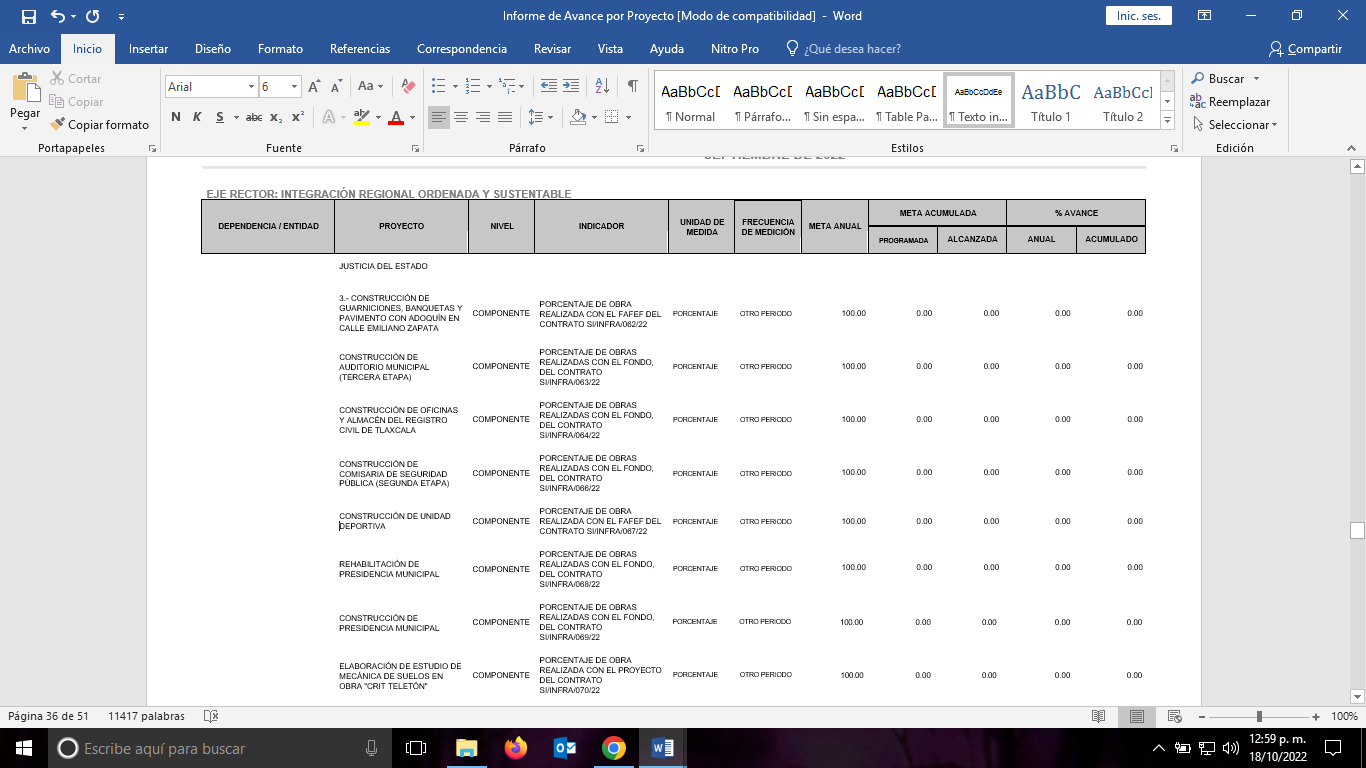 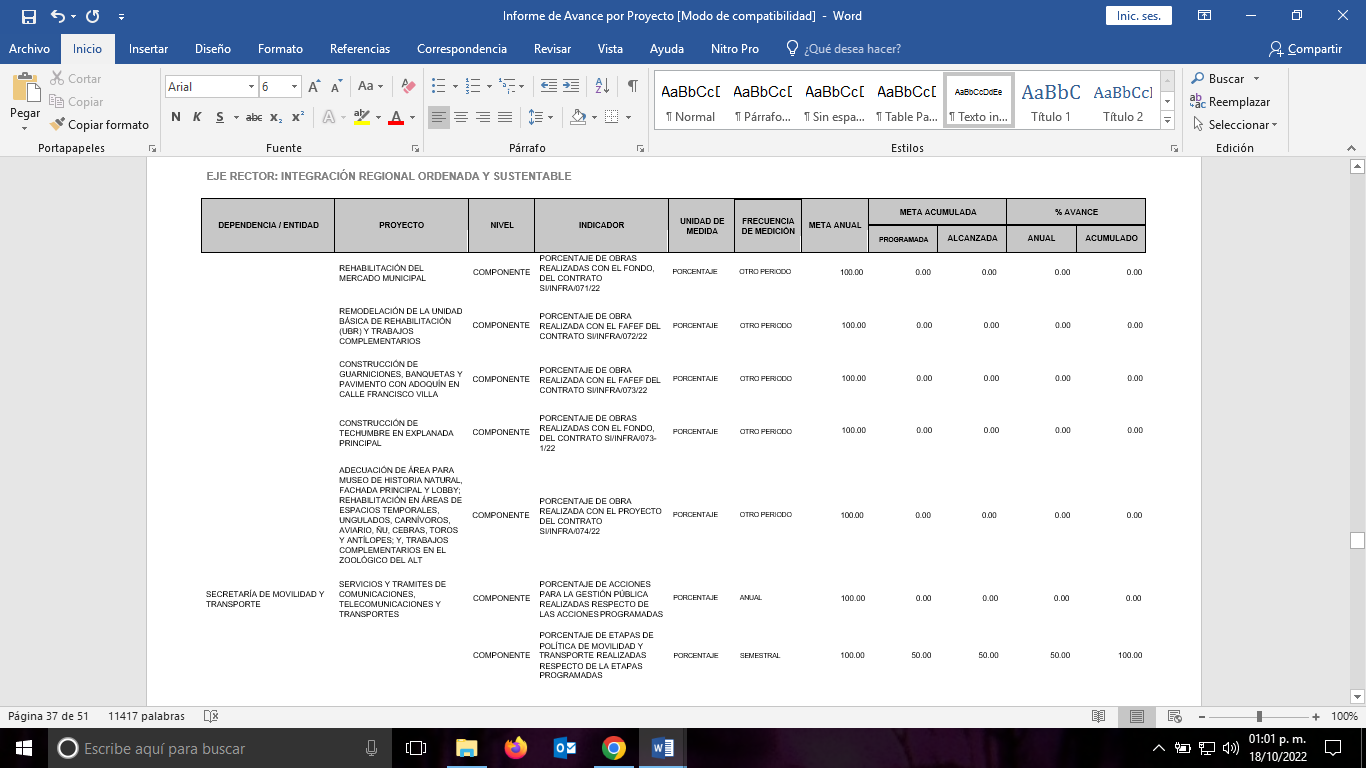 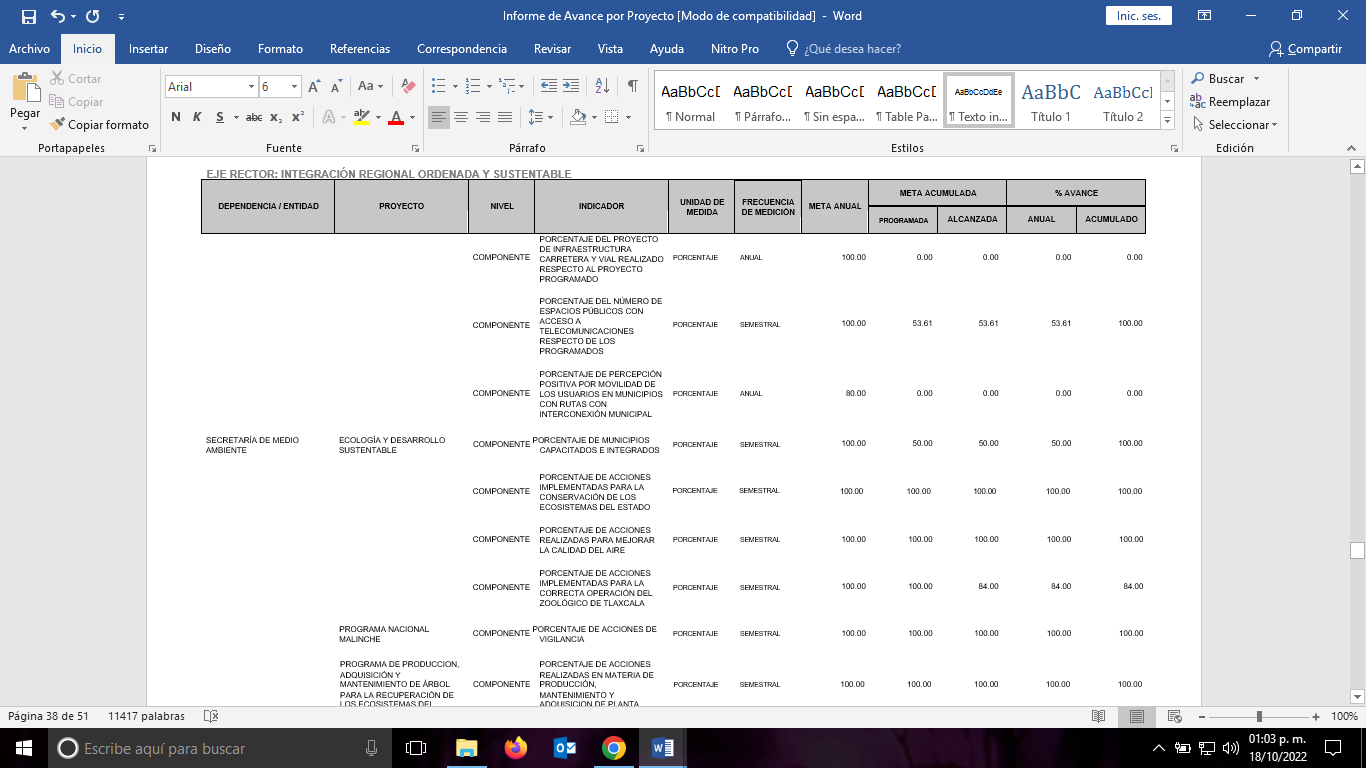 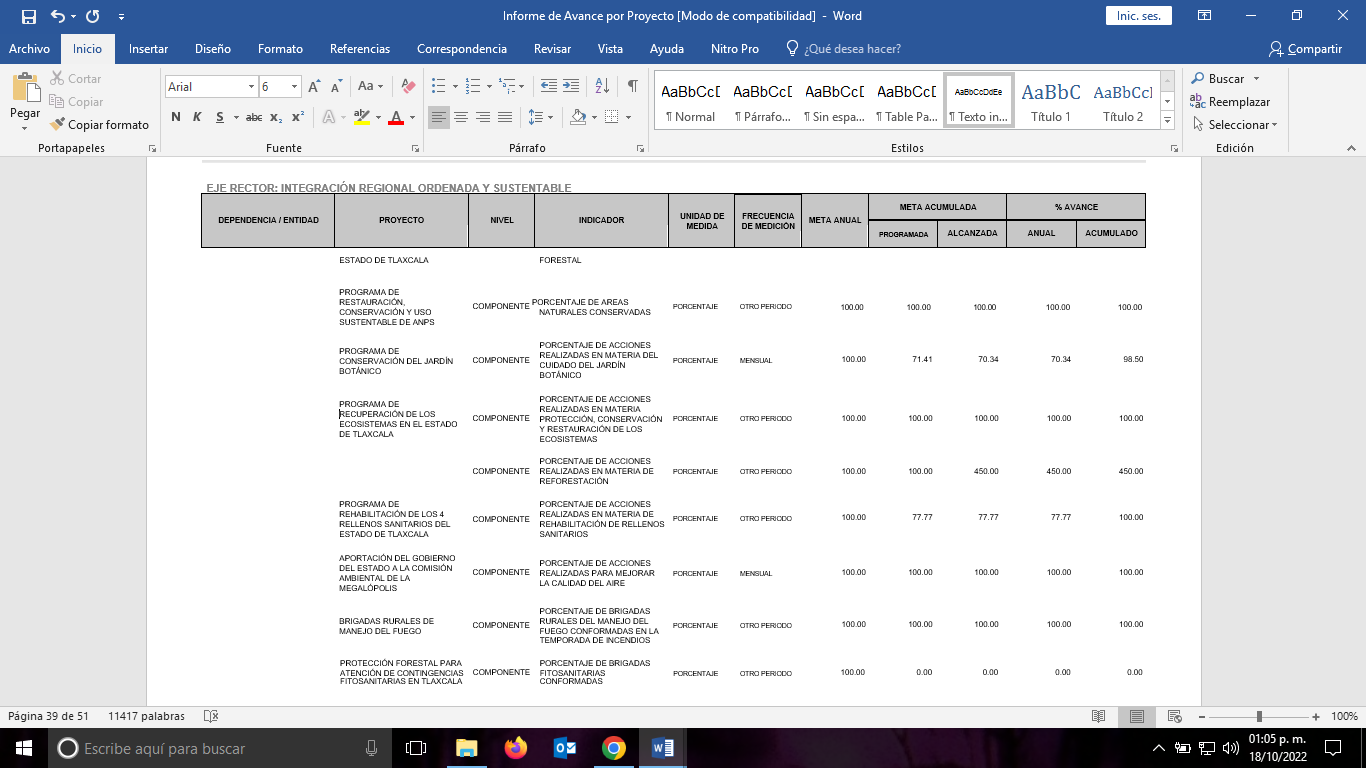 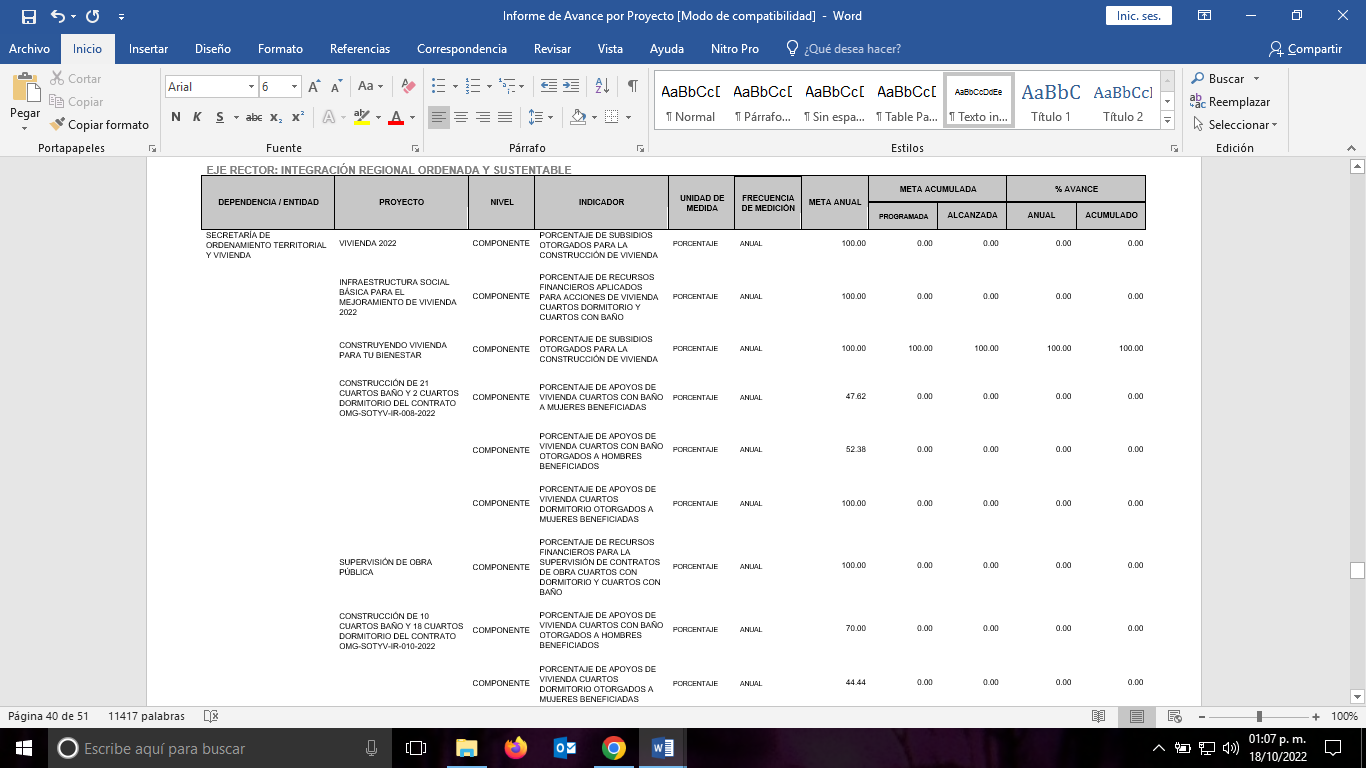 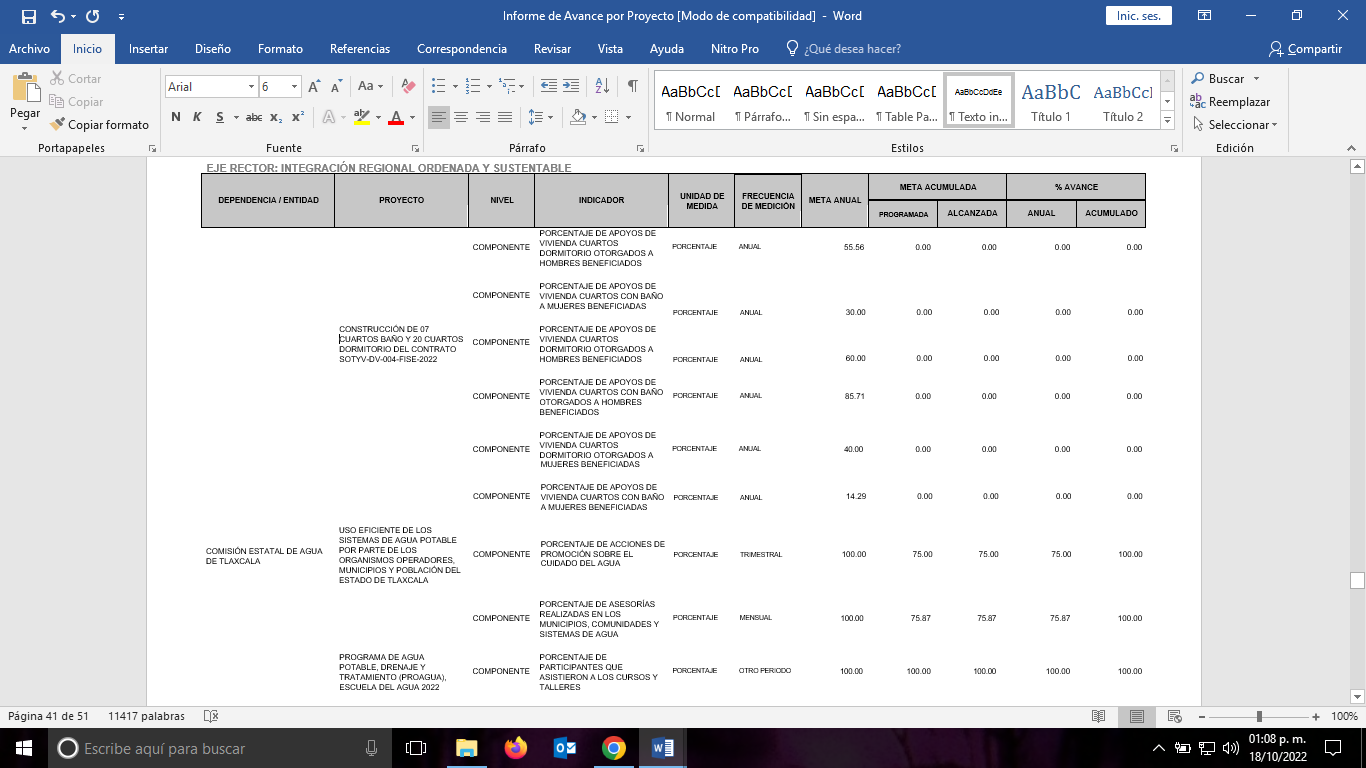 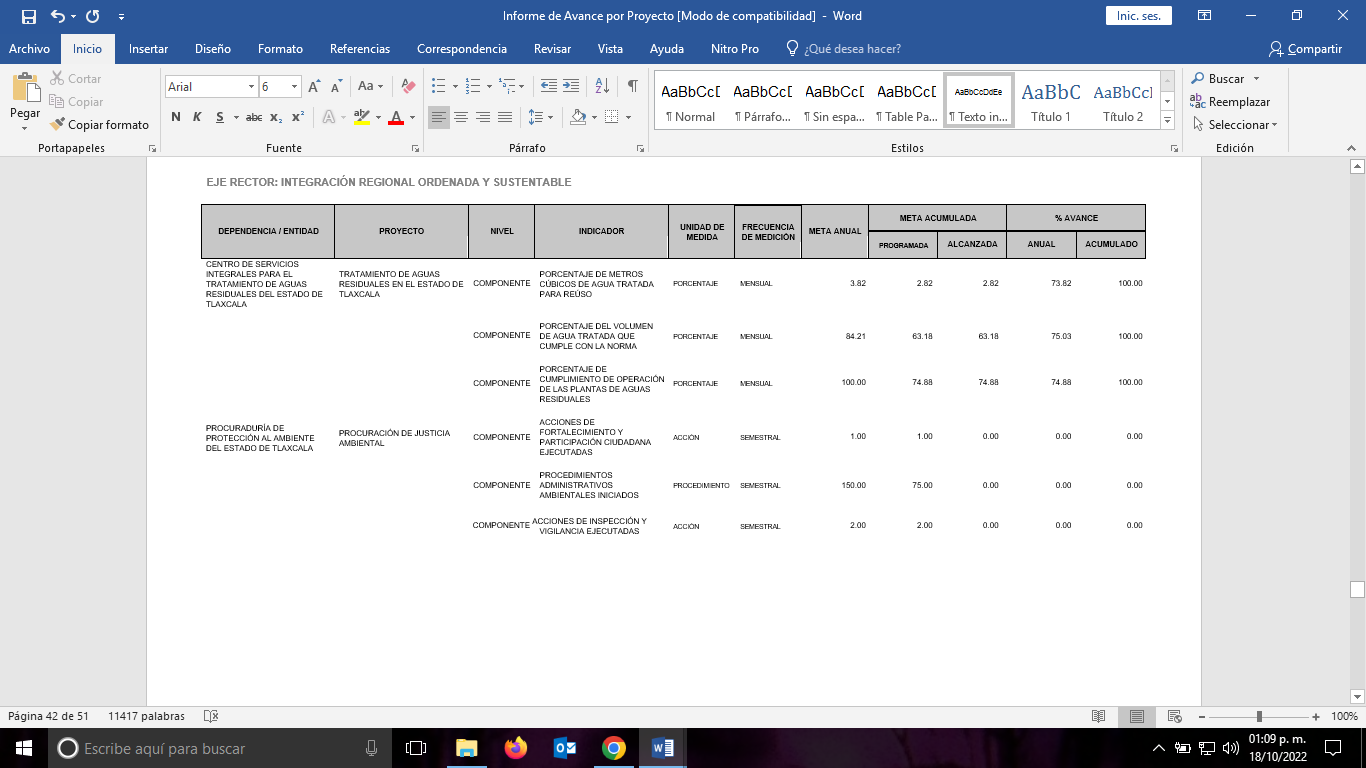 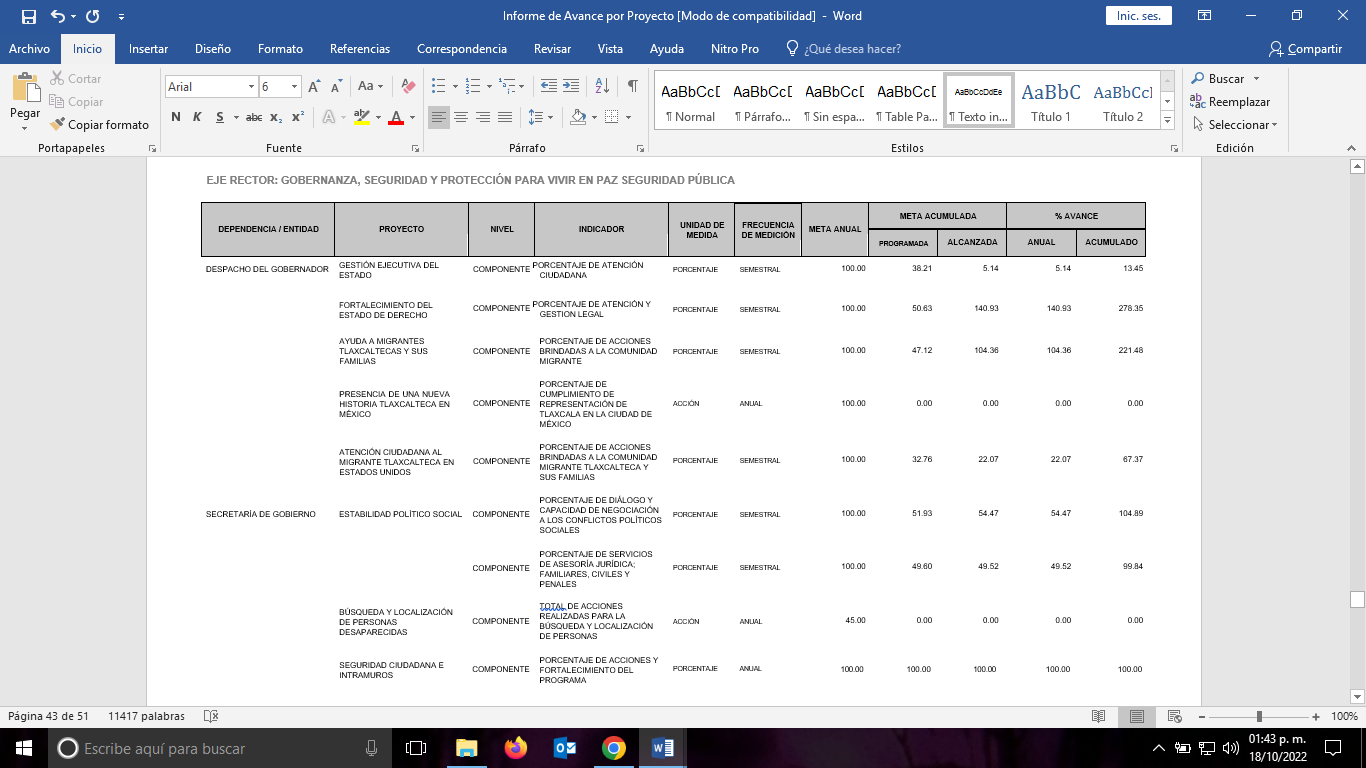 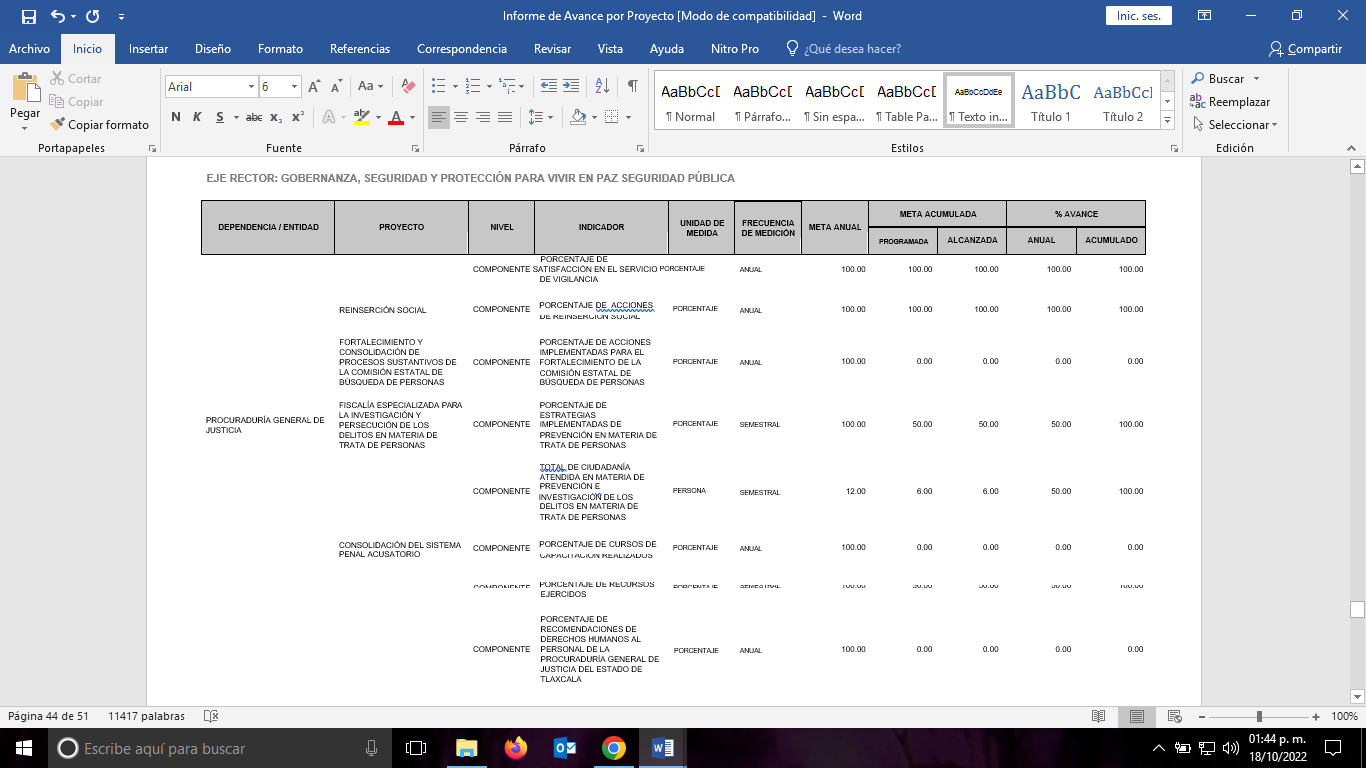 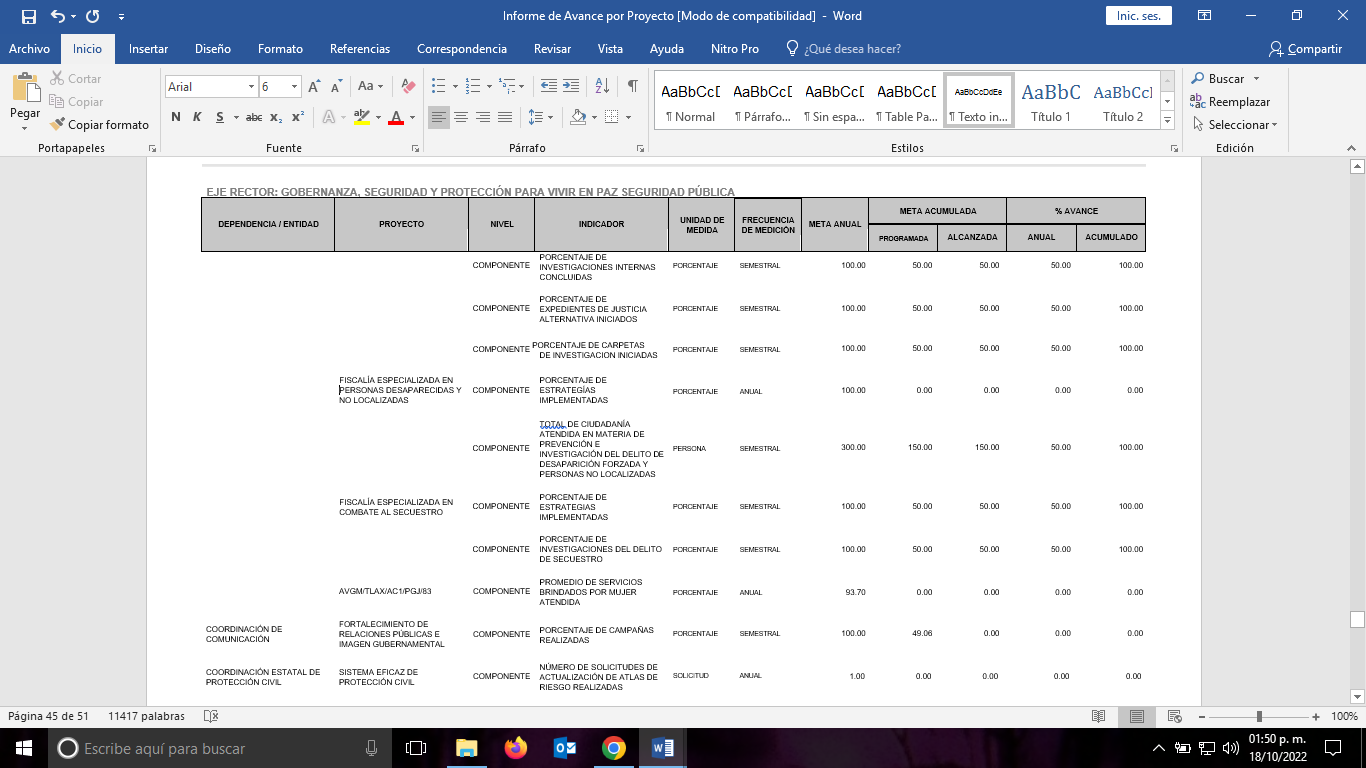 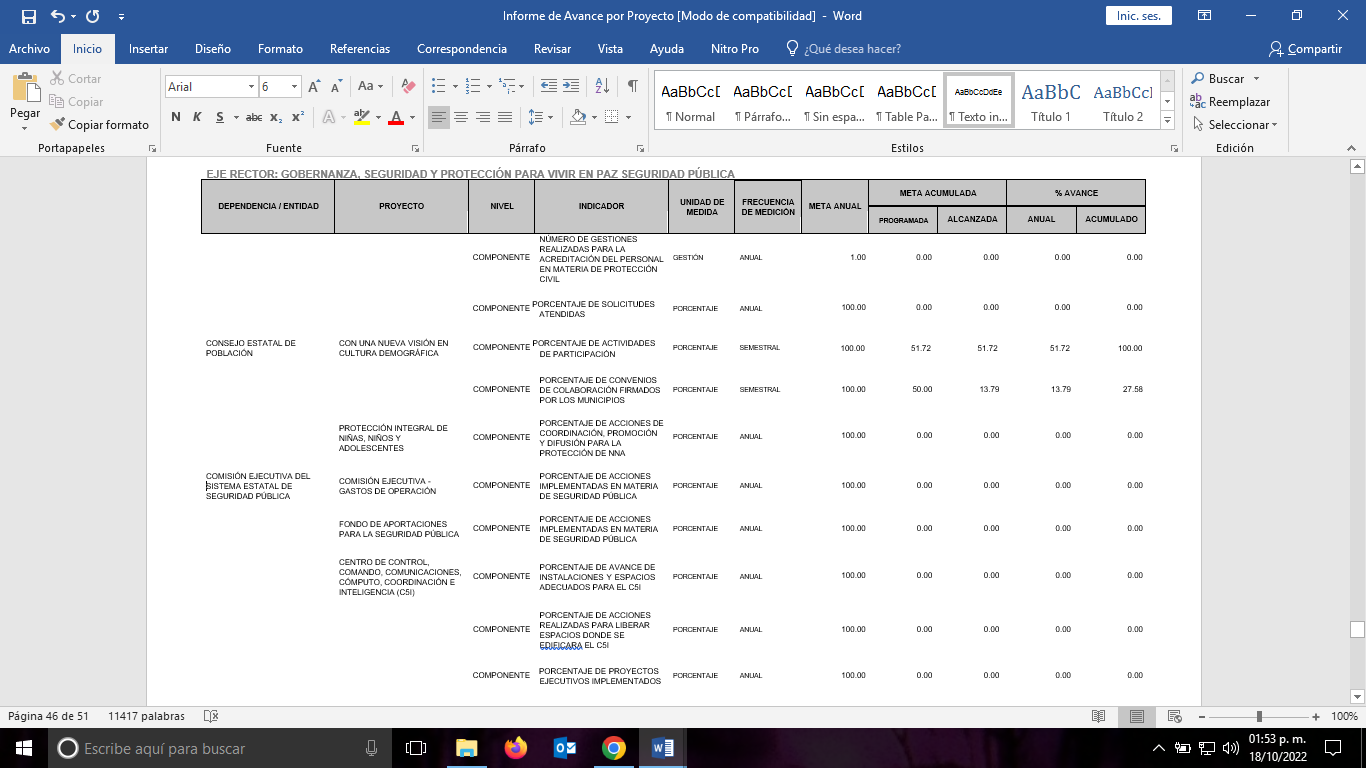 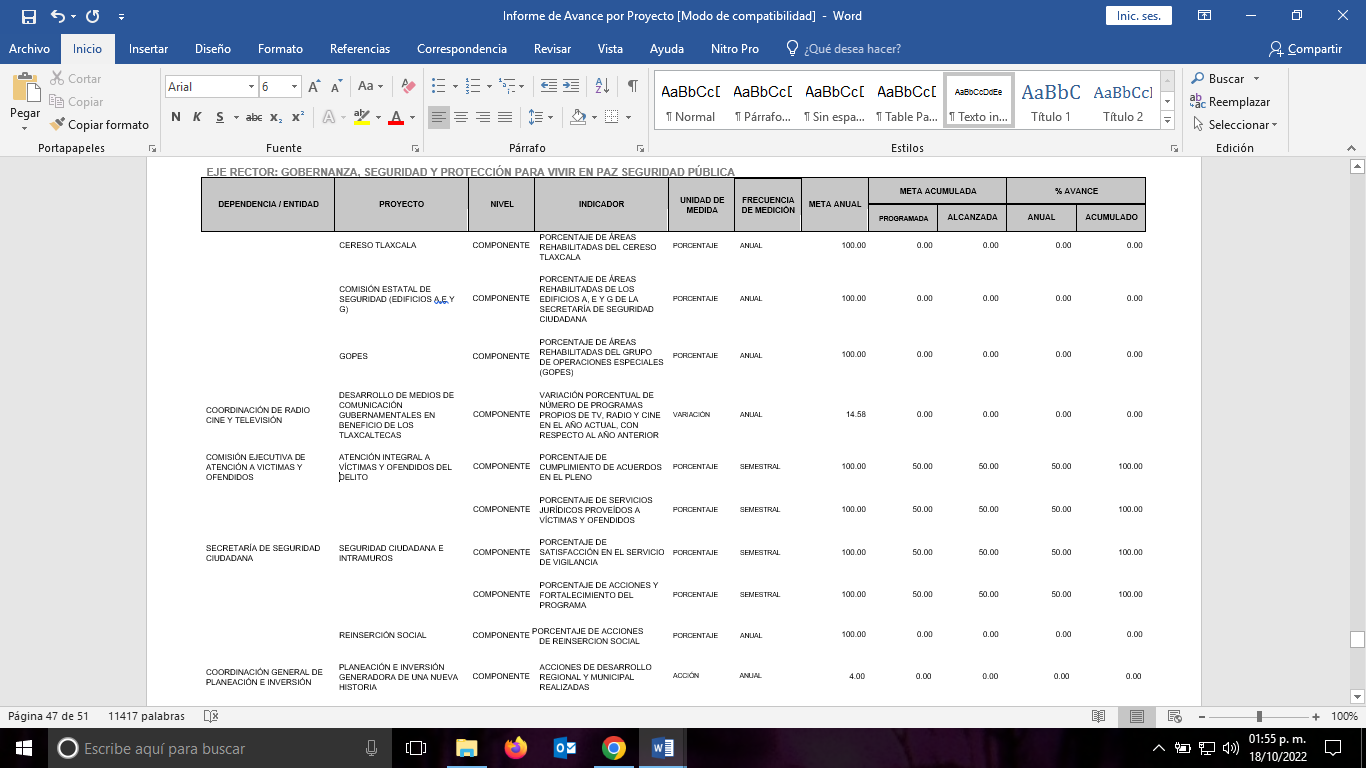 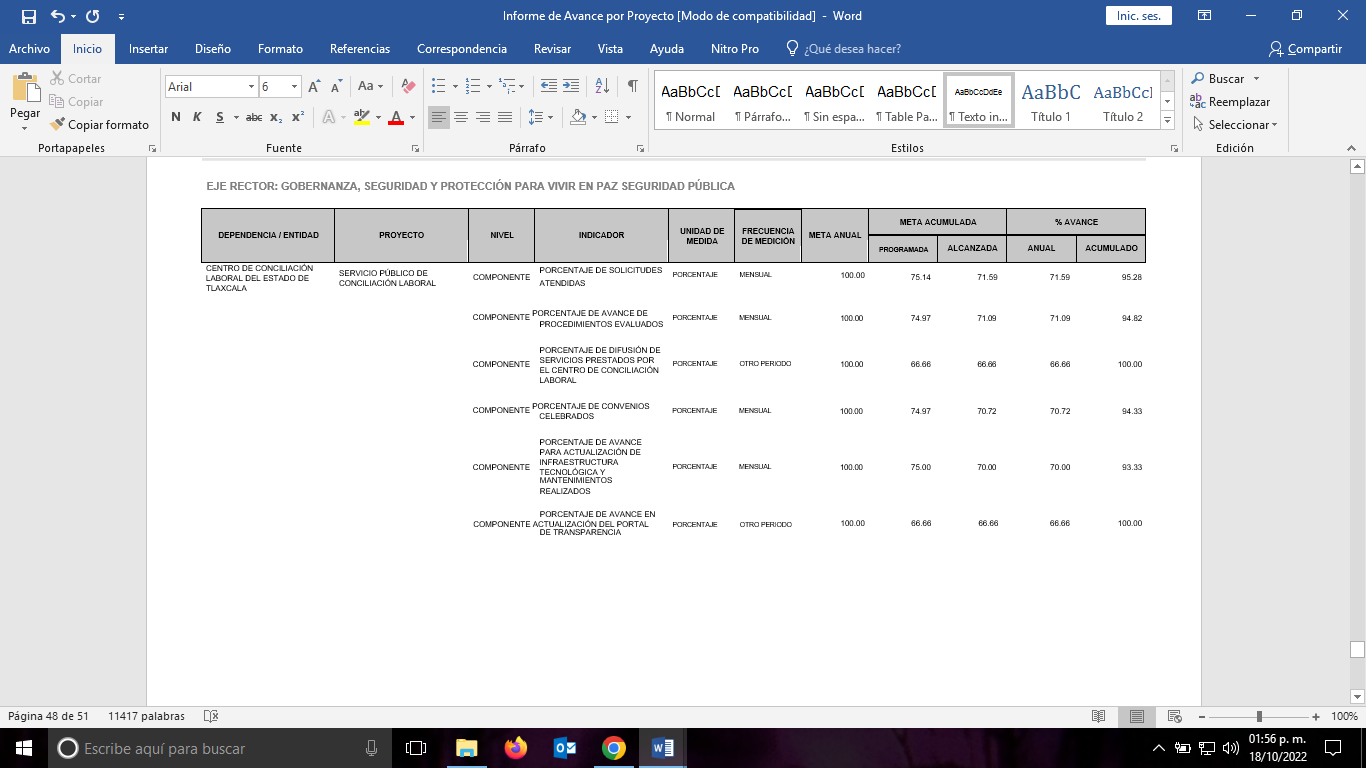 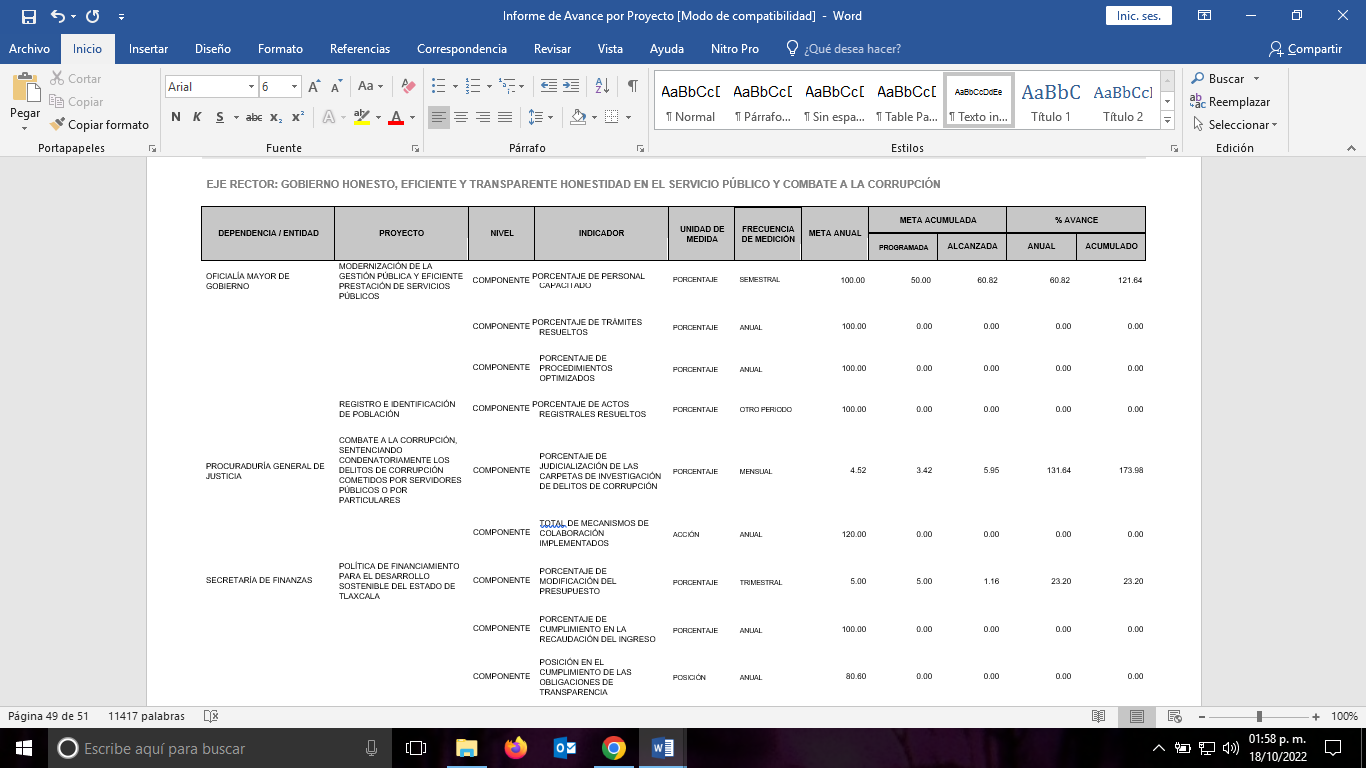 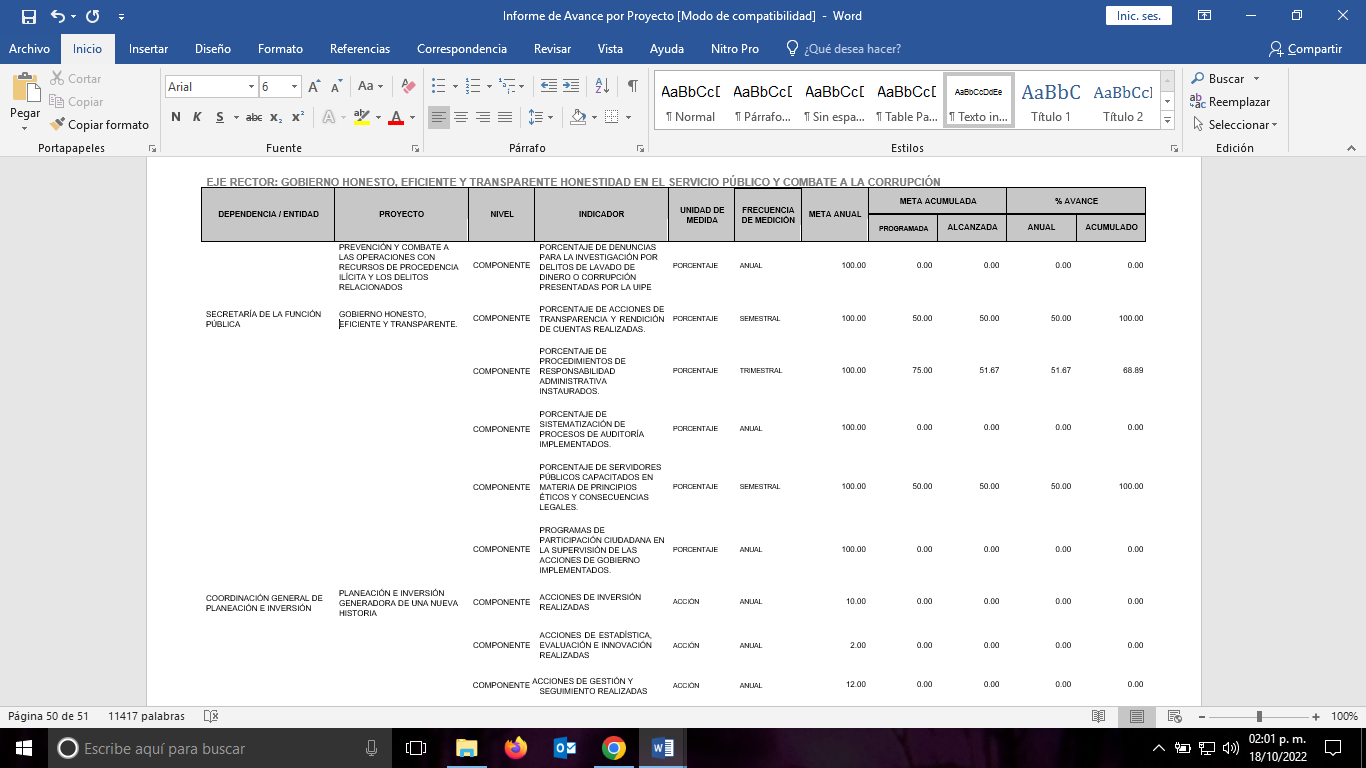 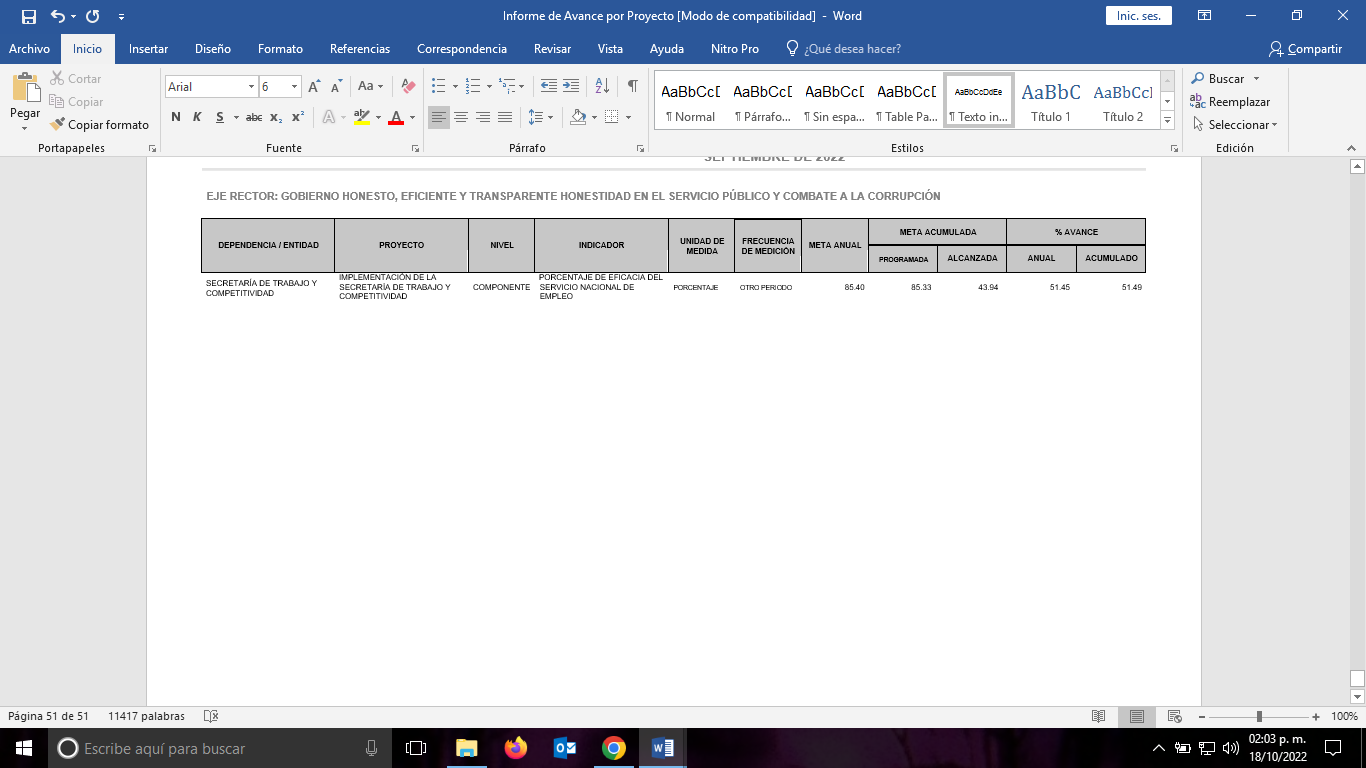 CUENTA PUBLICA 2022CUENTA PUBLICA 2022CUENTA PUBLICA 2022CUENTA PUBLICA 2022CUENTA PUBLICA 2022CUENTA PUBLICA 2022CUENTA PUBLICA 2022CUENTA PUBLICA 2022CUENTA PUBLICA 2022PODER EJECUTIVOPODER EJECUTIVOPODER EJECUTIVOPODER EJECUTIVOPODER EJECUTIVOPODER EJECUTIVOPODER EJECUTIVOPODER EJECUTIVOPODER EJECUTIVOESTADO ANALITICO DEL EJERCICIO DEL PRESUPUESTO DE EGRESOSESTADO ANALITICO DEL EJERCICIO DEL PRESUPUESTO DE EGRESOSESTADO ANALITICO DEL EJERCICIO DEL PRESUPUESTO DE EGRESOSESTADO ANALITICO DEL EJERCICIO DEL PRESUPUESTO DE EGRESOSESTADO ANALITICO DEL EJERCICIO DEL PRESUPUESTO DE EGRESOSESTADO ANALITICO DEL EJERCICIO DEL PRESUPUESTO DE EGRESOSESTADO ANALITICO DEL EJERCICIO DEL PRESUPUESTO DE EGRESOSESTADO ANALITICO DEL EJERCICIO DEL PRESUPUESTO DE EGRESOSESTADO ANALITICO DEL EJERCICIO DEL PRESUPUESTO DE EGRESOSGASTO POR CATEGORIA PROGRAMATICAGASTO POR CATEGORIA PROGRAMATICAGASTO POR CATEGORIA PROGRAMATICAGASTO POR CATEGORIA PROGRAMATICAGASTO POR CATEGORIA PROGRAMATICAGASTO POR CATEGORIA PROGRAMATICAGASTO POR CATEGORIA PROGRAMATICAGASTO POR CATEGORIA PROGRAMATICAGASTO POR CATEGORIA PROGRAMATICADEL 01 DE ENERO DE 2022 AL 30 DE SEPTIEMBRE DE 2022DEL 01 DE ENERO DE 2022 AL 30 DE SEPTIEMBRE DE 2022DEL 01 DE ENERO DE 2022 AL 30 DE SEPTIEMBRE DE 2022DEL 01 DE ENERO DE 2022 AL 30 DE SEPTIEMBRE DE 2022DEL 01 DE ENERO DE 2022 AL 30 DE SEPTIEMBRE DE 2022DEL 01 DE ENERO DE 2022 AL 30 DE SEPTIEMBRE DE 2022DEL 01 DE ENERO DE 2022 AL 30 DE SEPTIEMBRE DE 2022DEL 01 DE ENERO DE 2022 AL 30 DE SEPTIEMBRE DE 2022DEL 01 DE ENERO DE 2022 AL 30 DE SEPTIEMBRE DE 2022CONCEPTOCONCEPTOCONCEPTOEGRESOSEGRESOSEGRESOSEGRESOSEGRESOSSUBEJERCICIOCONCEPTOCONCEPTOCONCEPTOAPROBADOAMPLIACIONES /MODIFICADODEVENGADOPAGADOSUBEJERCICIOCONCEPTOCONCEPTOCONCEPTOAPROBADO(REDUCCIONES)MODIFICADODEVENGADOPAGADOSUBEJERCICIOCONCEPTOCONCEPTOCONCEPTO123 = (1 + 2)456 = (3 - 4)PROGRAMAS18,457,208,262.001,460,508,338.6919,917,716,600.6912,232,184,325.6312,231,974,525.637,685,532,275.06SUBSIDIOS: SECTOR SOCIAL Y PRIVADO O ENTIDADES FEDERATIVAS O MUNICIPIOS780,649,624.00203,721,952.87984,371,576.87671,324,621.83671,324,621.83313,046,955.04SUJETOS A REGLAS DE OPERACIÓN513,445,813.00-7,576,925.59505,868,887.41263,856,880.12263,856,880.12242,012,007.29OTROS SUBSIDIOS267,203,811.00211,298,878.46478,502,689.46407,467,741.71407,467,741.7171,034,947.75DESEMPEÑO DE LAS FUNCIONES16,798,853,172.001,182,302,317.8417,981,155,489.8411,124,306,306.7111,124,096,506.716,856,849,183.13FUNCIONES DE LAS FUERZAS ARMADAS000000PROVISIÓN DE BIENES PÚBLICOS000000PRESTACIÓN DE SERVICIOS PÚBLICOS14,913,329,549.001,306,006,383.4516,219,335,932.4510,832,755,701.6610,832,545,901.665,386,580,230.79PROMOCIÓN Y FOMENTO190,294,948.0017,110,451.82207,405,399.82121,380,524.98121,380,524.9886,024,874.84REGULACIÓN Y SUPERVISIÓN017,930,786.4517,930,786.4512,014,263.5612,014,263.565,916,522.89PROYECTOS DE INVERSIÓN1,644,145,027.00-152,228,041.661,491,916,985.34139,110,780.61139,110,780.611,352,806,204.73PLANEACIÓN, SEGUIMIENTO Y EVALUACIÓN DE POLÍTICAS PÚBLICAS51,083,648.00-6,517,262.2244,566,385.7819,045,035.9019,045,035.9025,521,349.88ESPECÍFICOS000000ADMINISTRATIVOS Y DE APOYO810,201,505.0067,086,228.98877,287,733.98385,343,253.76385,343,253.76491,944,480.22APOYO AL PROCESO PRESUPUESTARIO Y PARA MEJORAR LA EFICIENCIA INSTITUCIONAL508,318,865.0061,764,917.89570,083,782.89168,639,454.47168,639,454.47401,444,328.42APOYO A LA FUNCIÓN PÚBLICA Y AL MEJORAMIENTO DE LA GESTIÓN301,882,640.005,321,311.09307,203,951.09216,703,799.29216,703,799.2990,500,151.80OPERACIONES AJENAS000000COMPROMISOS67,503,961.007,397,839.0074,901,800.0051,210,143.3351,210,143.3323,691,656.67OBLIGACIONES DE CUMPLIMIENTO DE RESOLUCIÓN JURISDICCIONAL67,503,961.007,397,839.0074,901,800.0051,210,143.3351,210,143.3323,691,656.67DESASTRES NATURALES000000OBLIGACIONES000000PENSIONES Y JUBILACIONES000000APORTACIONES A LA SEGURIDAD SOCIAL000000APORTACIONES A FONDOS DE ESTABILIZACIÓN000000APORTACIONES A FONDOS DE INVERSIÓN Y REESTRUCTURA DE PENSIONES000000PROGRAMAS DE GASTO FEDERALIZADO000000GASTO FEDERALIZADO000000PARTICIPACIONES A ENTIDADES FEDERATIVAS Y MUNICIPIOS4,163,210,979.00110,769,707.174,273,980,686.173,394,999,204.973,394,999,204.97878,981,481.20PARTICIPACIONES A ENTIDADES FEDERATIVAS Y MUNICIPIOS4,163,210,979.00110,769,707.174,273,980,686.173,394,999,204.973,394,999,204.97878,981,481.20PARTICIPACIONES A ENTIDADES FEDERATIVAS Y MUNICIPIOS4,163,210,979.00110,769,707.174,273,980,686.173,394,999,204.973,394,999,204.97878,981,481.20COSTO FINANCIERO, DEUDA O APOYOS A DEUDORES Y AHORRADORES DE LA BANCA000000COSTO FINANCIERO, DEUDA O APOYOS A DEUDORES Y AHORRADORES DE LA BANCA000000COSTO FINANCIERO, DEUDA O APOYOS A DEUDORES Y AHORRADORES DE LA BANCA000000ADEUDOS DE EJERCICIOS FISCALES ANTERIORES000000ADEUDOS DE EJERCICIOS FISCALES ANTERIORES000000ADEUDOS DE EJERCICIOS FISCALES ANTERIORES000000TOTAL DEL GASTOTOTAL DEL GASTOTOTAL DEL GASTO22,620,419,241.001,571,278,045.8624,191,697,286.8615,627,183,530.6015,626,973,730.608,564,513,756.26Nombre del Proyecto o ProgramaMunicipioDescripciónImporte AutorizadoFONDO DE APORTACIONES PARA EL FORTALECIMIENTO DE LAS ENTIDADES FEDERATIVAS 2022VariosAmpliación y modernización de sistemas de agua, modernización de sistemas de transporte y rehabilitación del sector salud728,823,786.00FONDO DE APORTACIONES PARA LA SEGURIDAD PÚBLICA 2022VariosRehabilitación de infraestructura de Seguridad Pública15,700,000.00FONDO DE INFRAESTRUCTURA SOCIAL ESTATAL 2022VariosMejoramiento de calidad y espacios en la vivienda42,297,817.00PROGRAMA DE AGUA POTABLE, DRENAJE Y TRATAMIENTOVariosPerforación de pozos de agua potable y tratamiento de aguas residuales38,993,690.00PROGRAMA NACIONAL DE RECONSTRUCCION 2022Xaltocan, Panotla y TotolacRehabilitación del Templo de San Martin Caballero,  rehabilitación del Templo de Santa Catalina Apatlahco y trabajos de restauración en capilla de Tepeticpan1,900,000.00